Abbildung 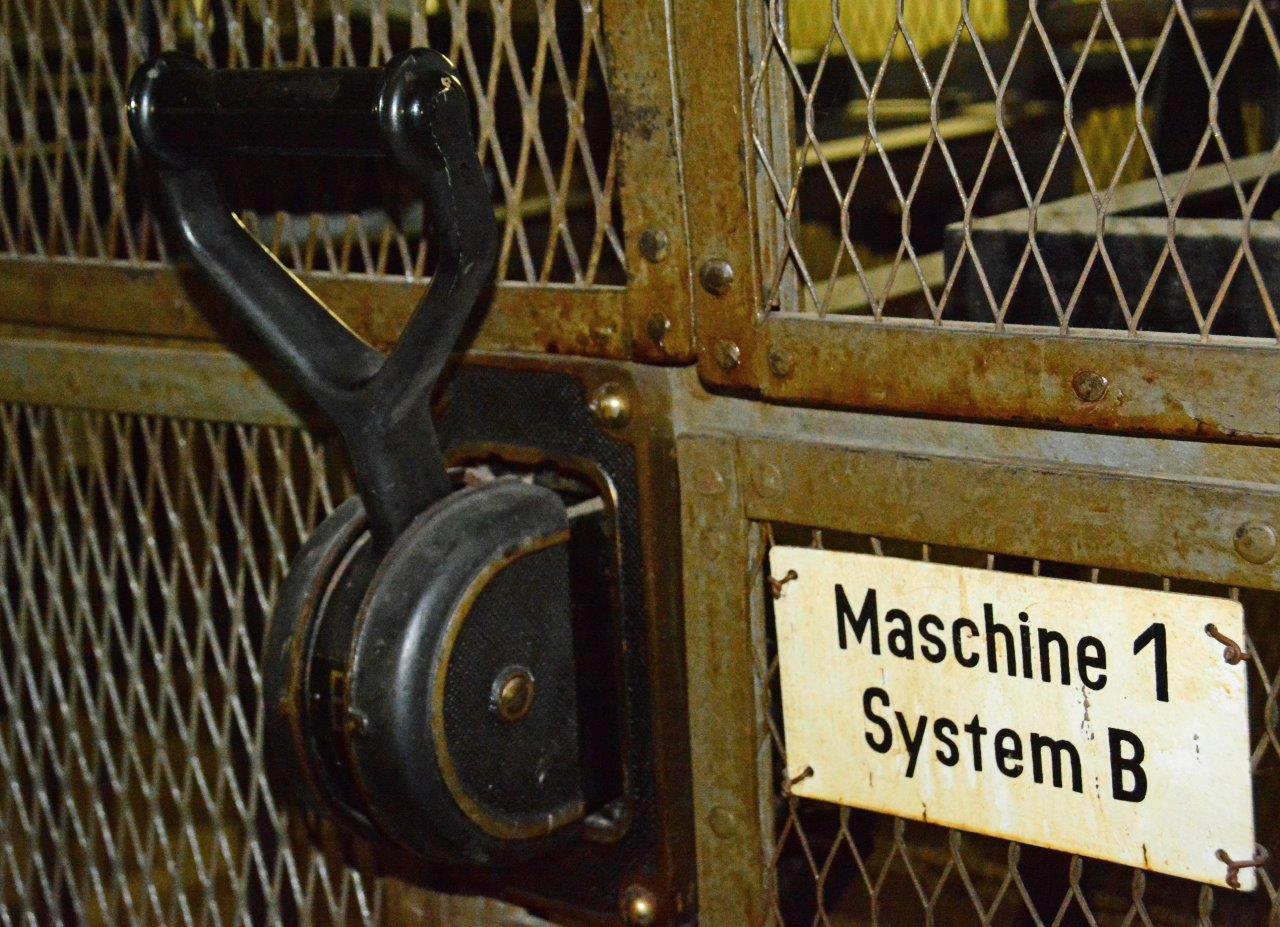 Abbildung 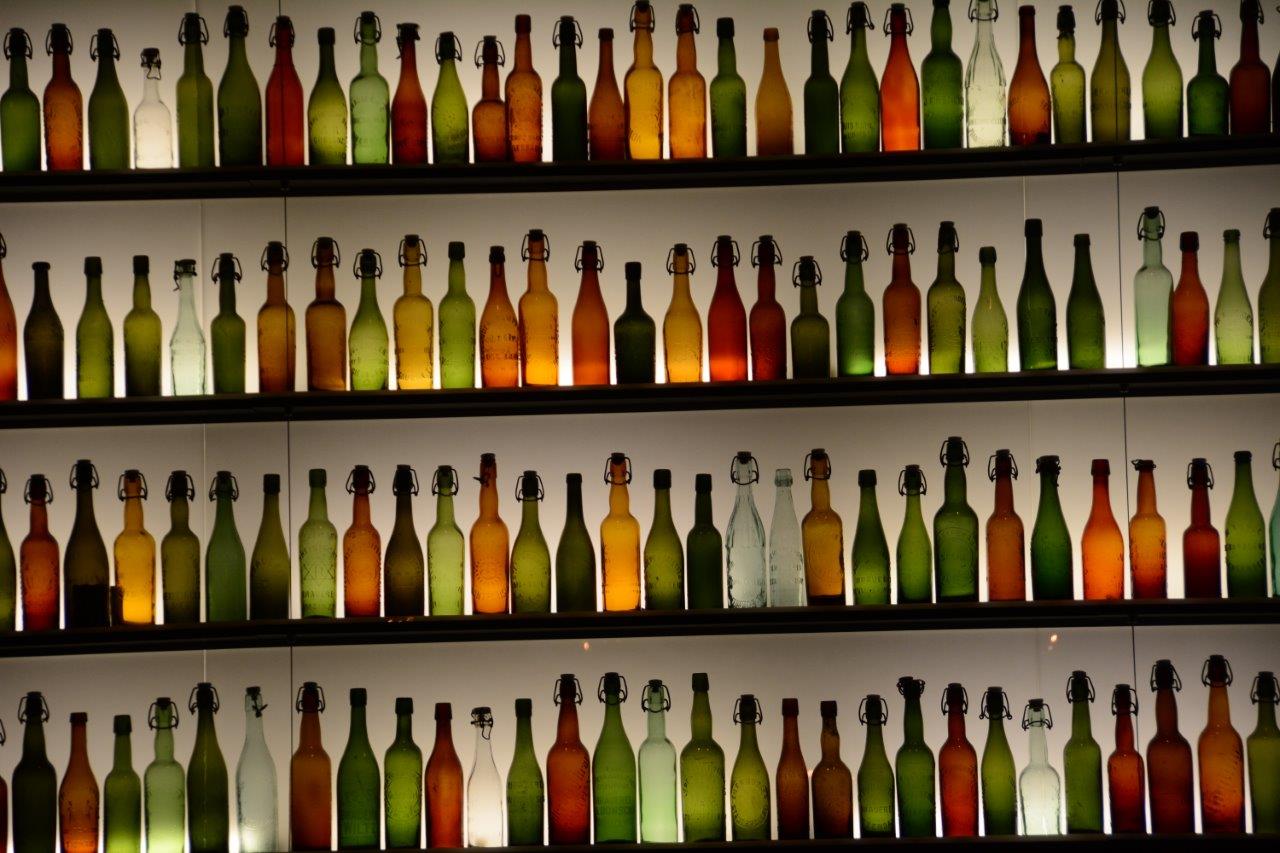 Abbildung 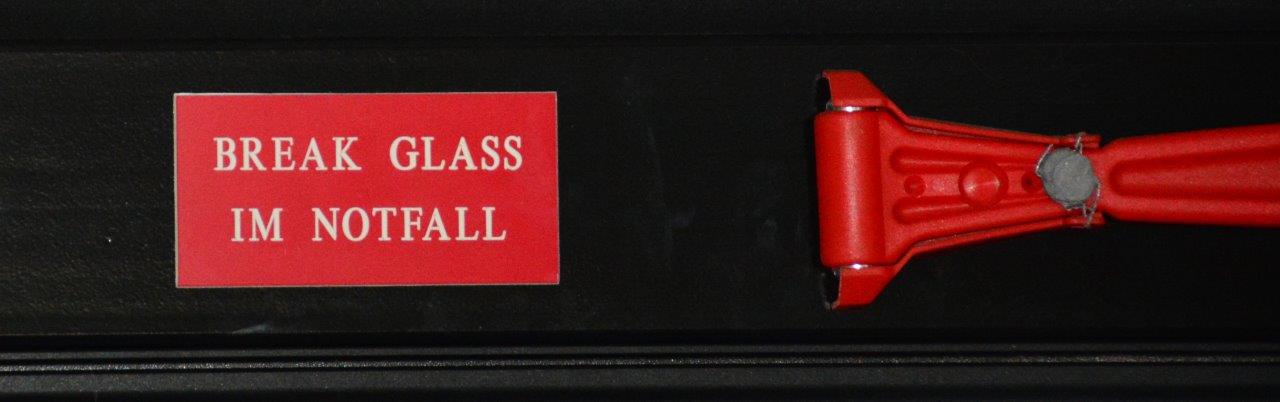 Abbildung 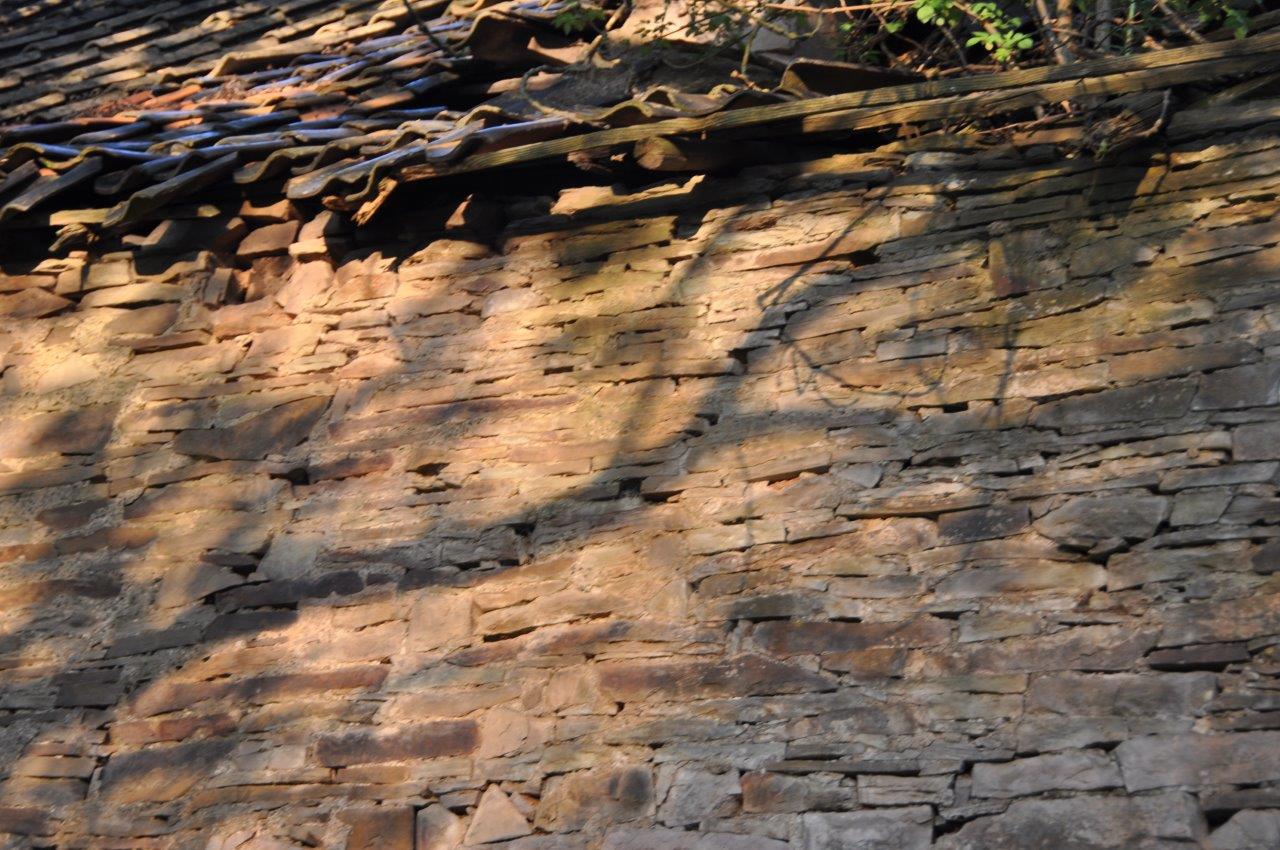 Abbildung 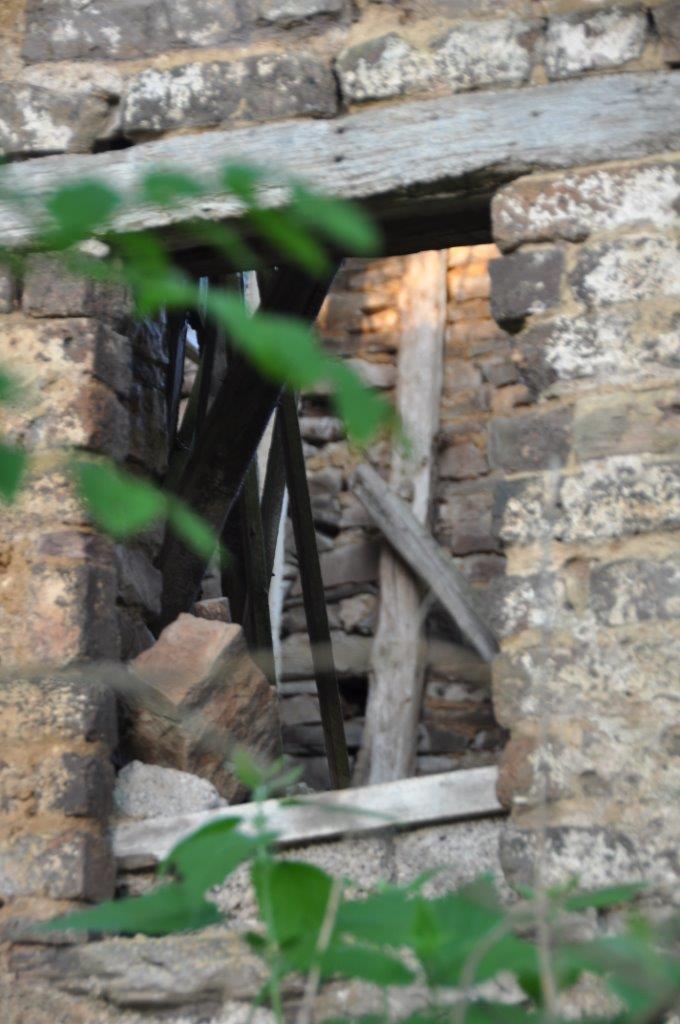 Abbildung 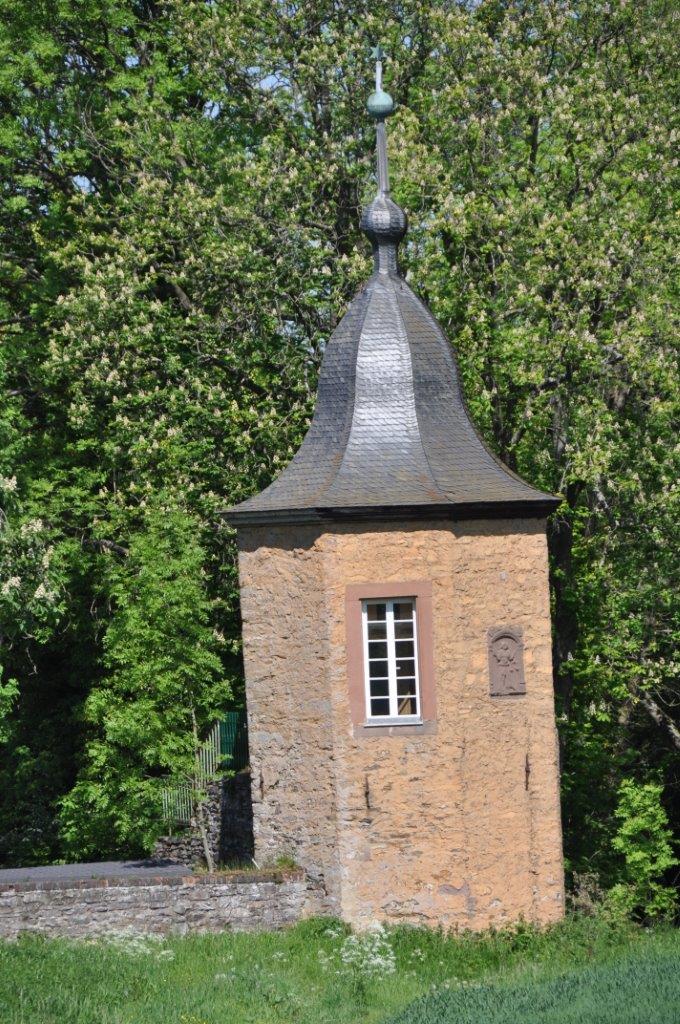 Abbildung 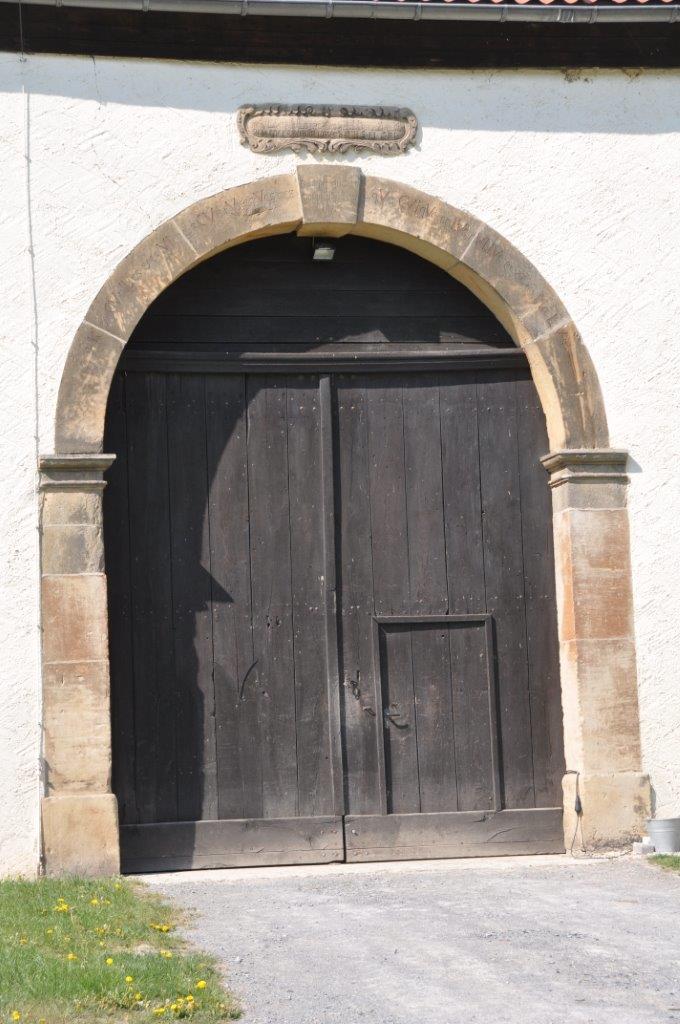 Abbildung 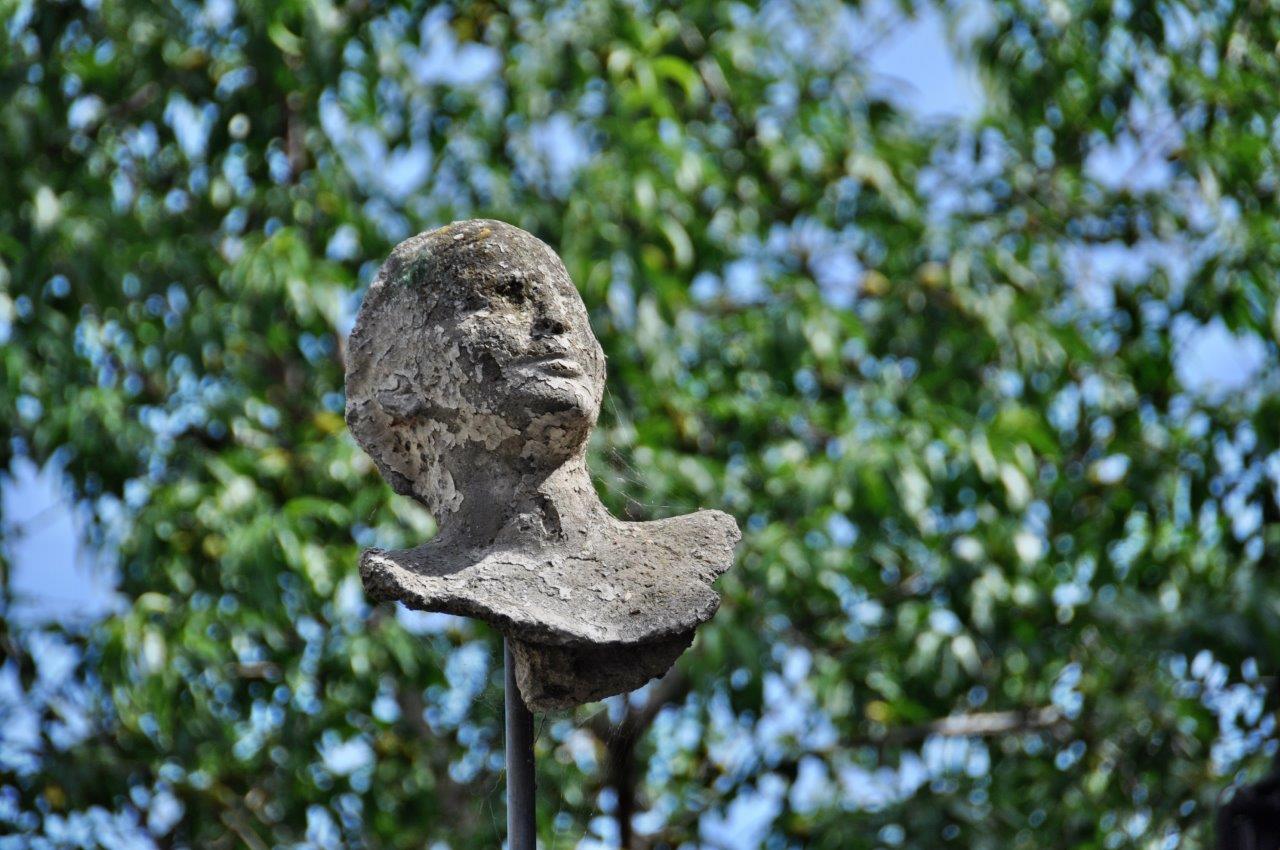 Abbildung 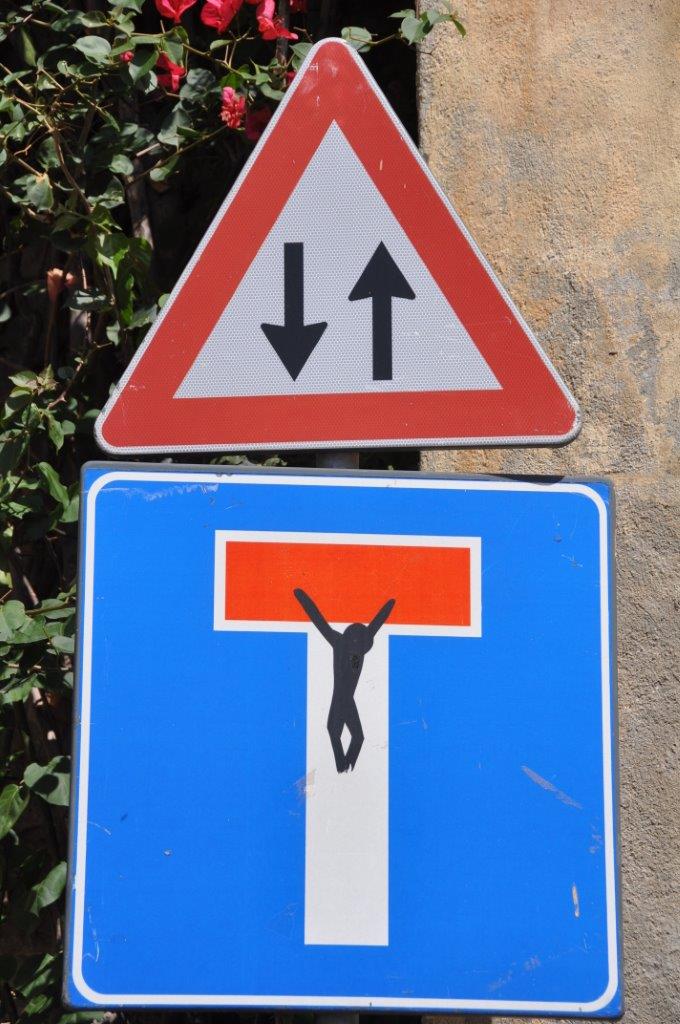 Abbildung 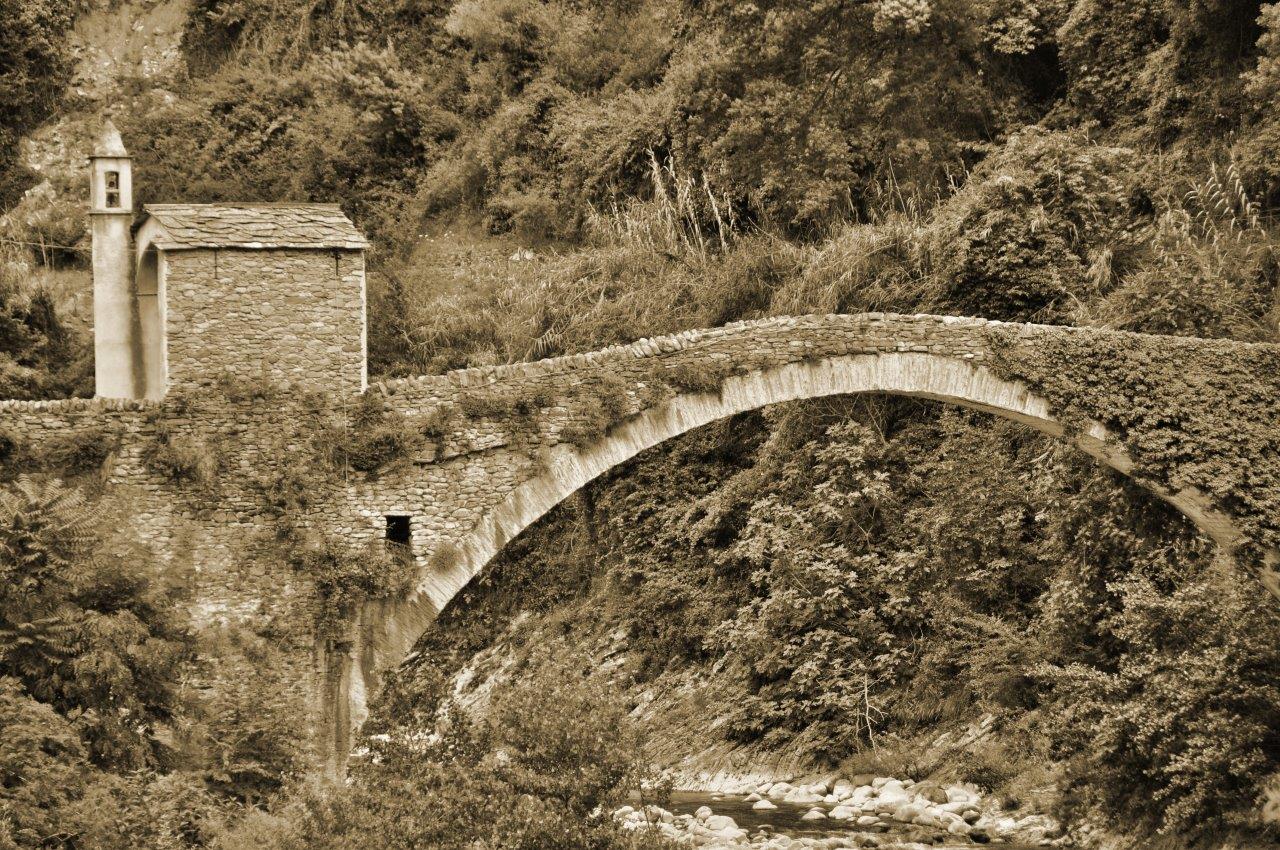 Abbildung 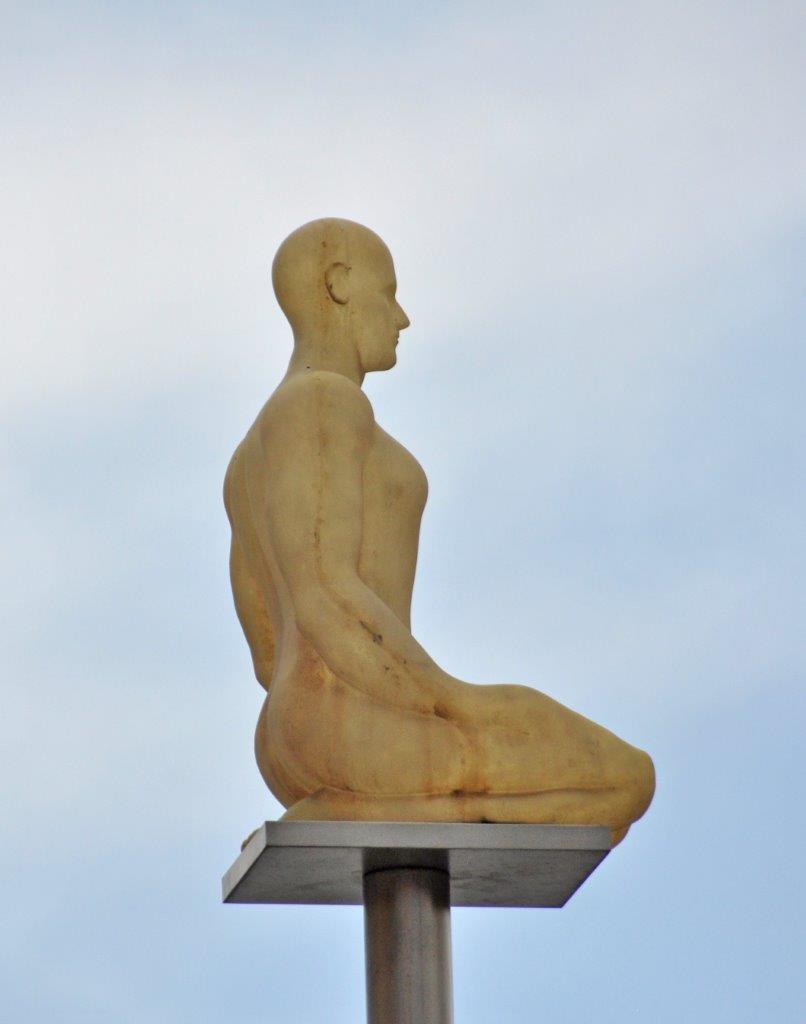 Abbildung 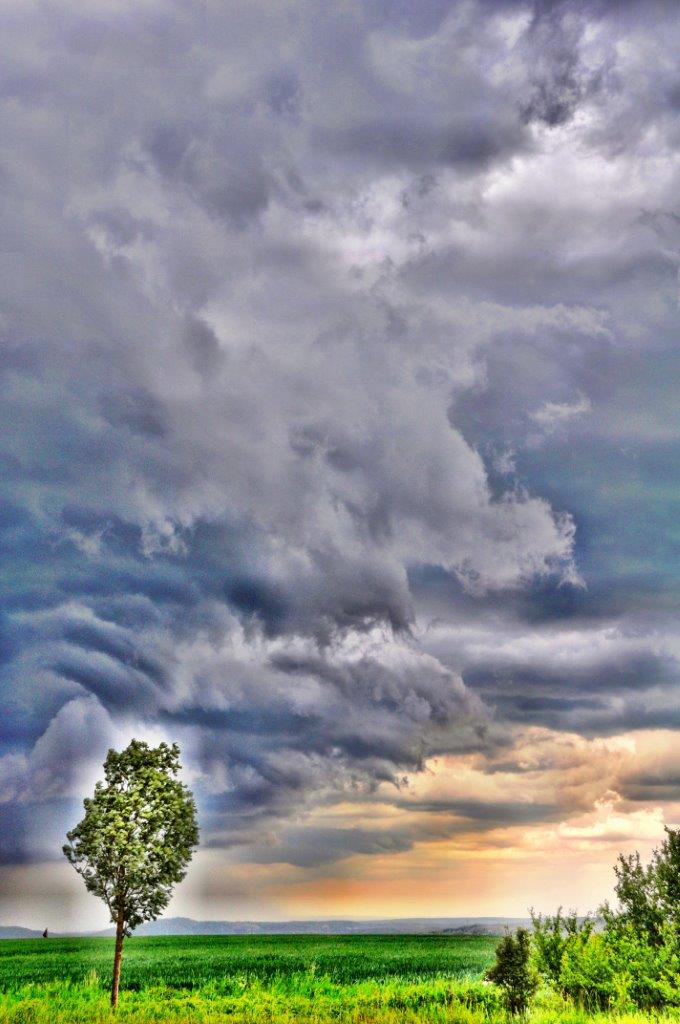 Abbildung 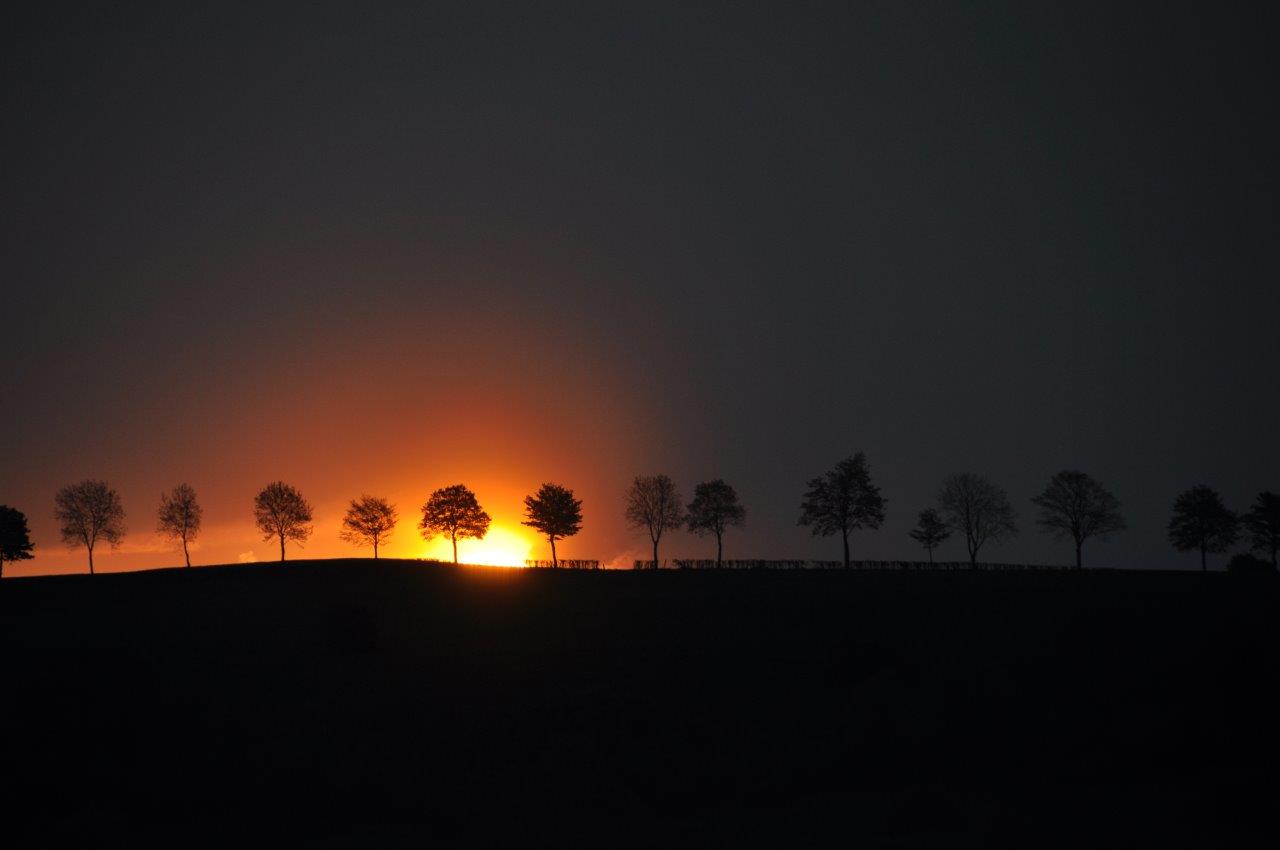 Abbildung 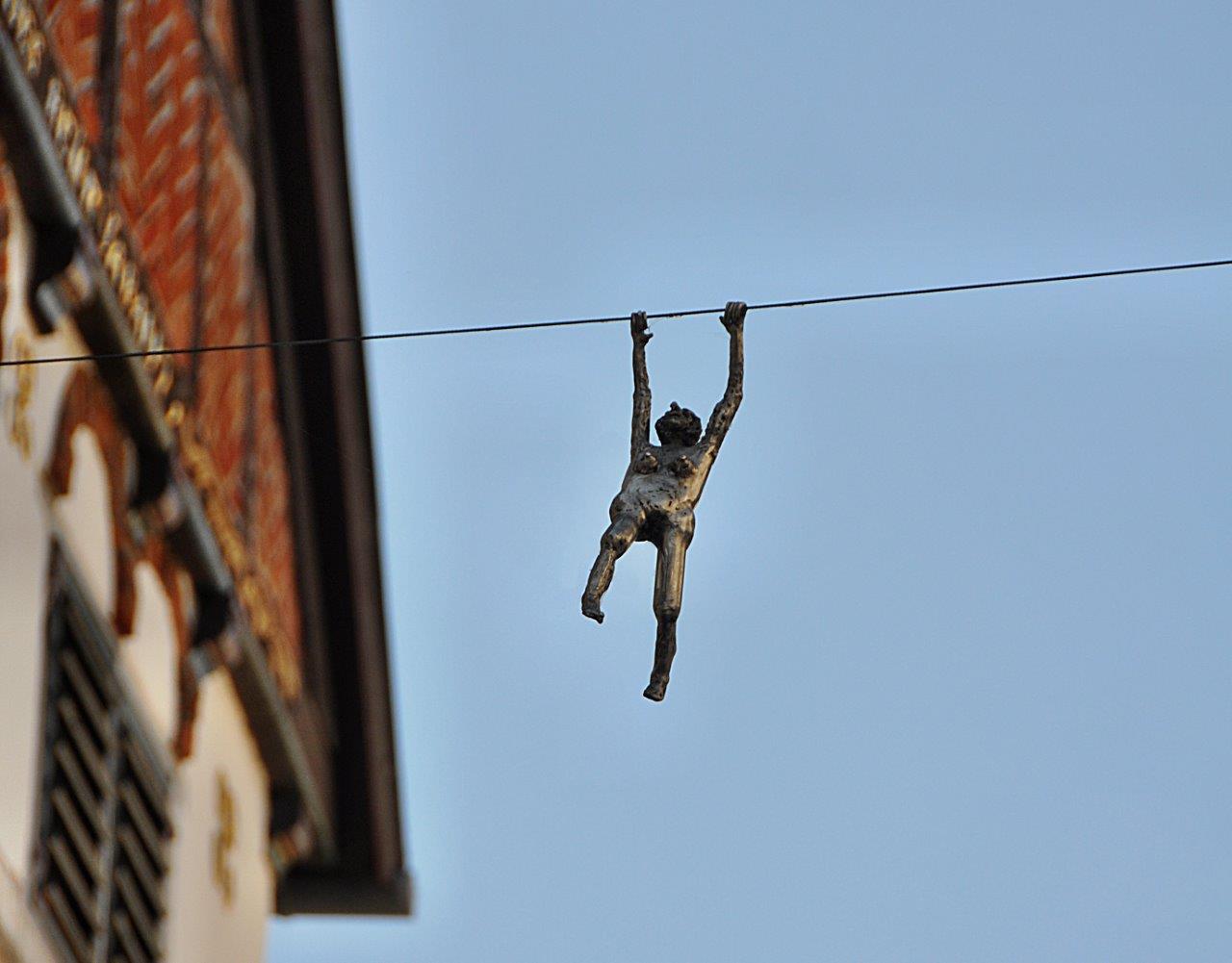 Abbildung 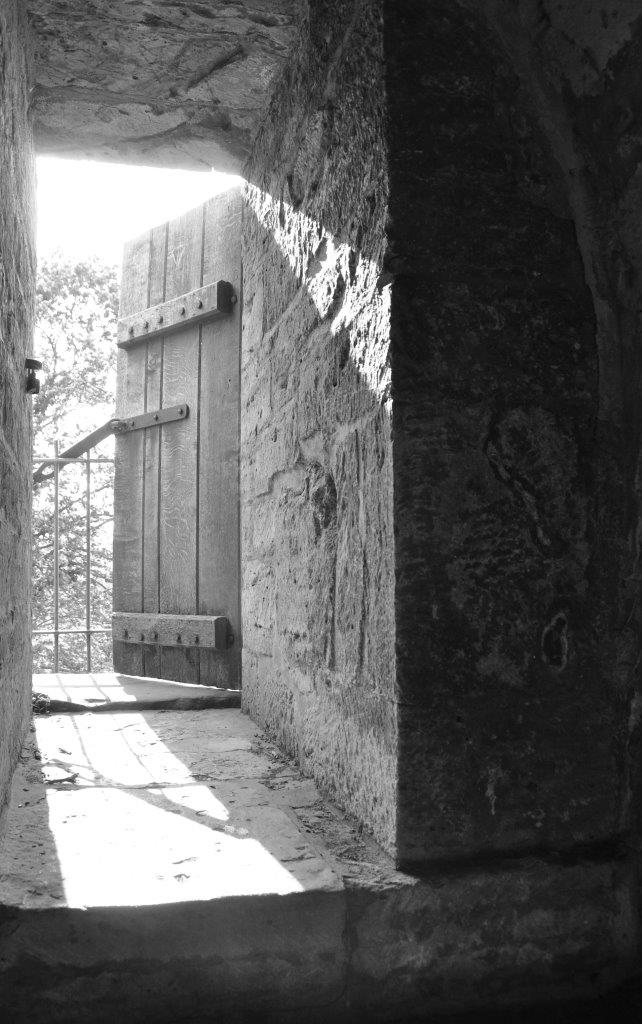 Abbildung 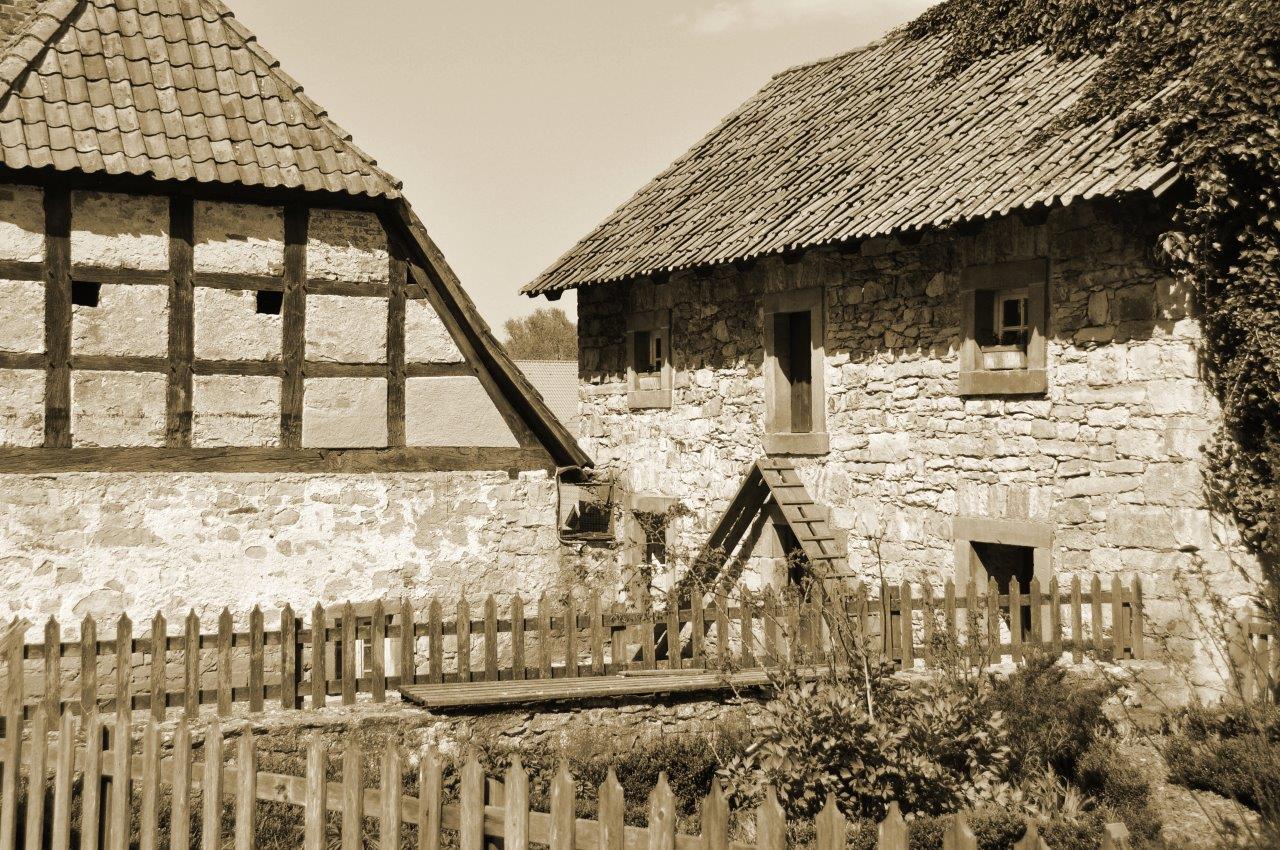 Abbildung 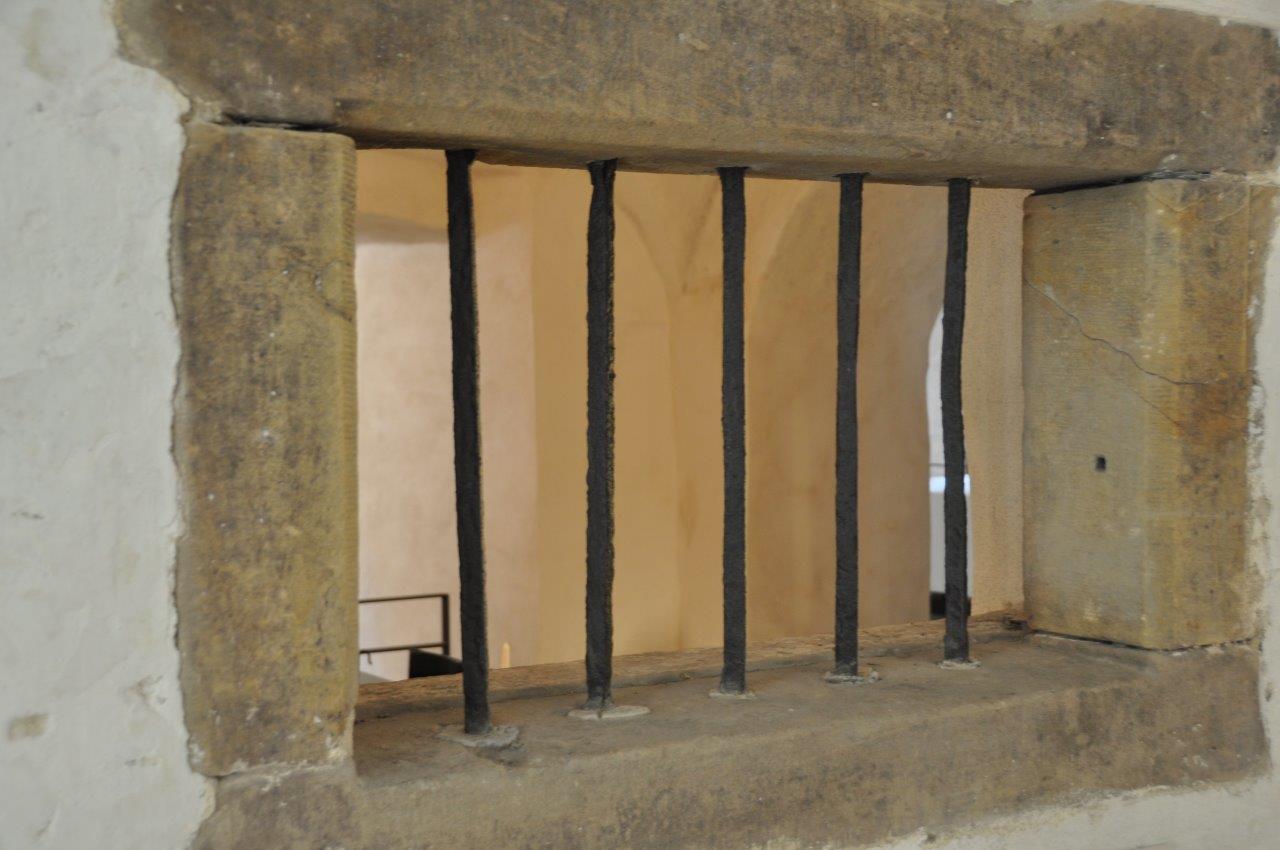 Abbildung 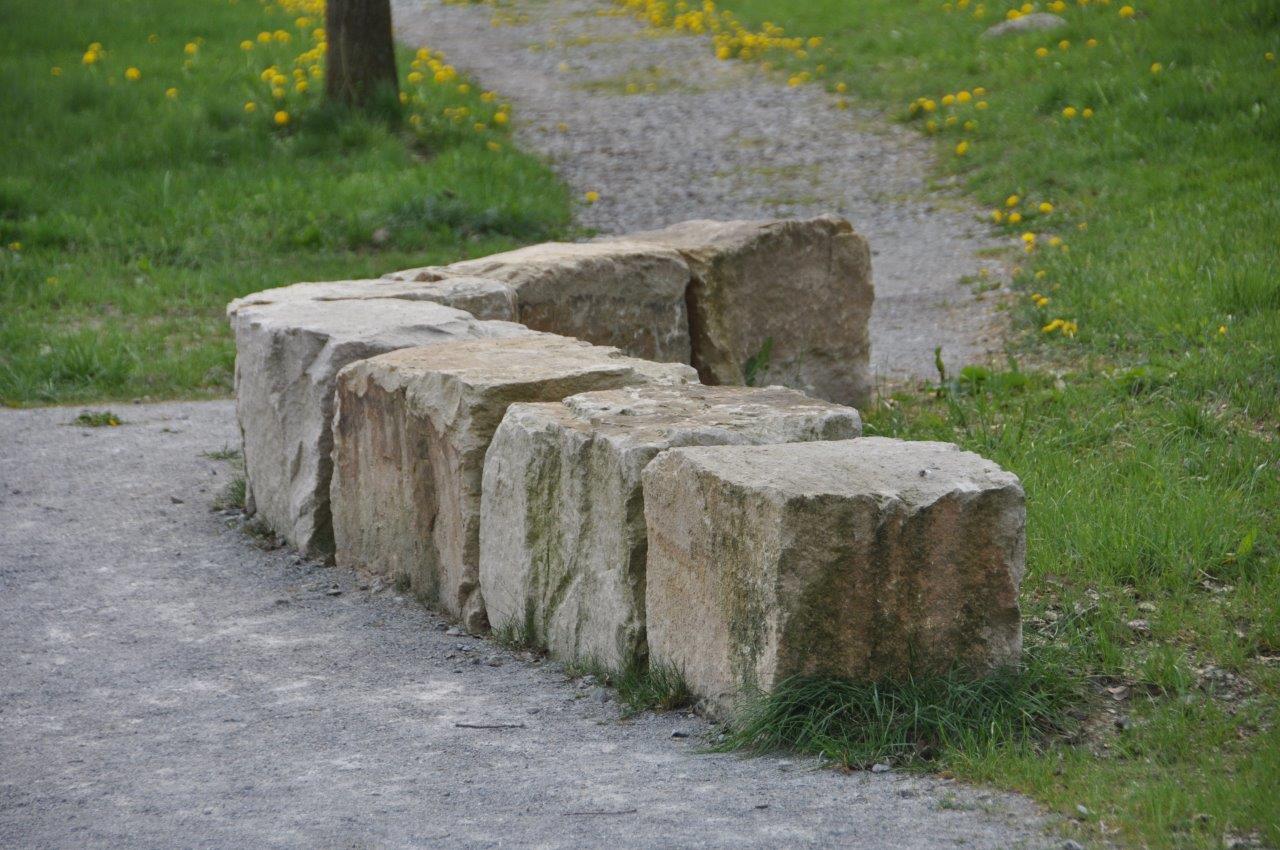 Abbildung 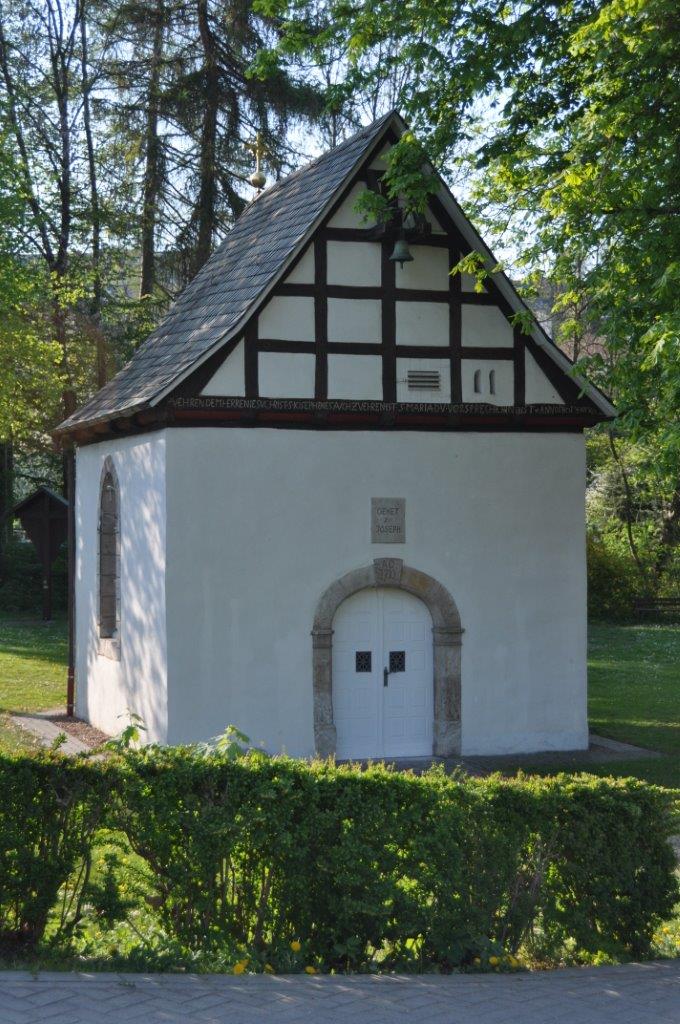 Abbildung 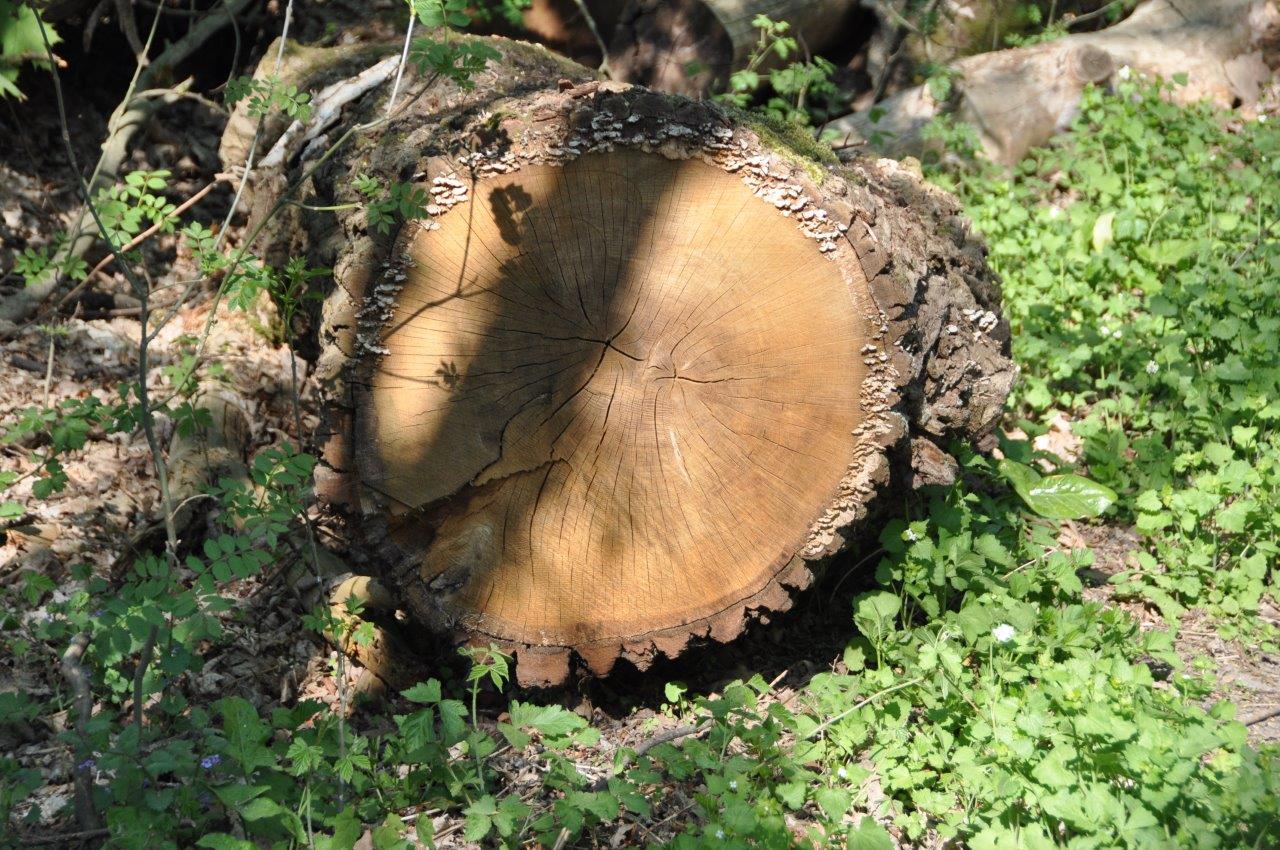 Abbildung 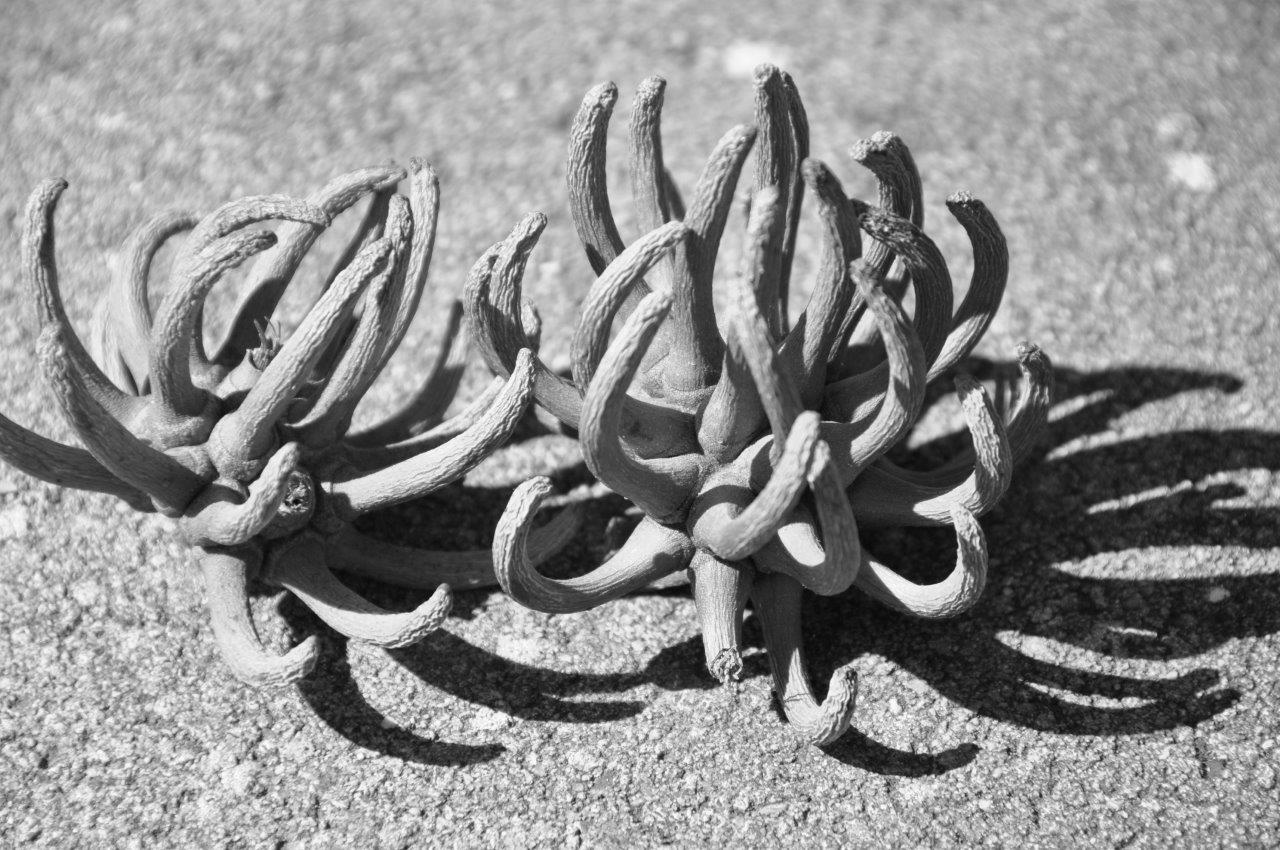 Abbildung 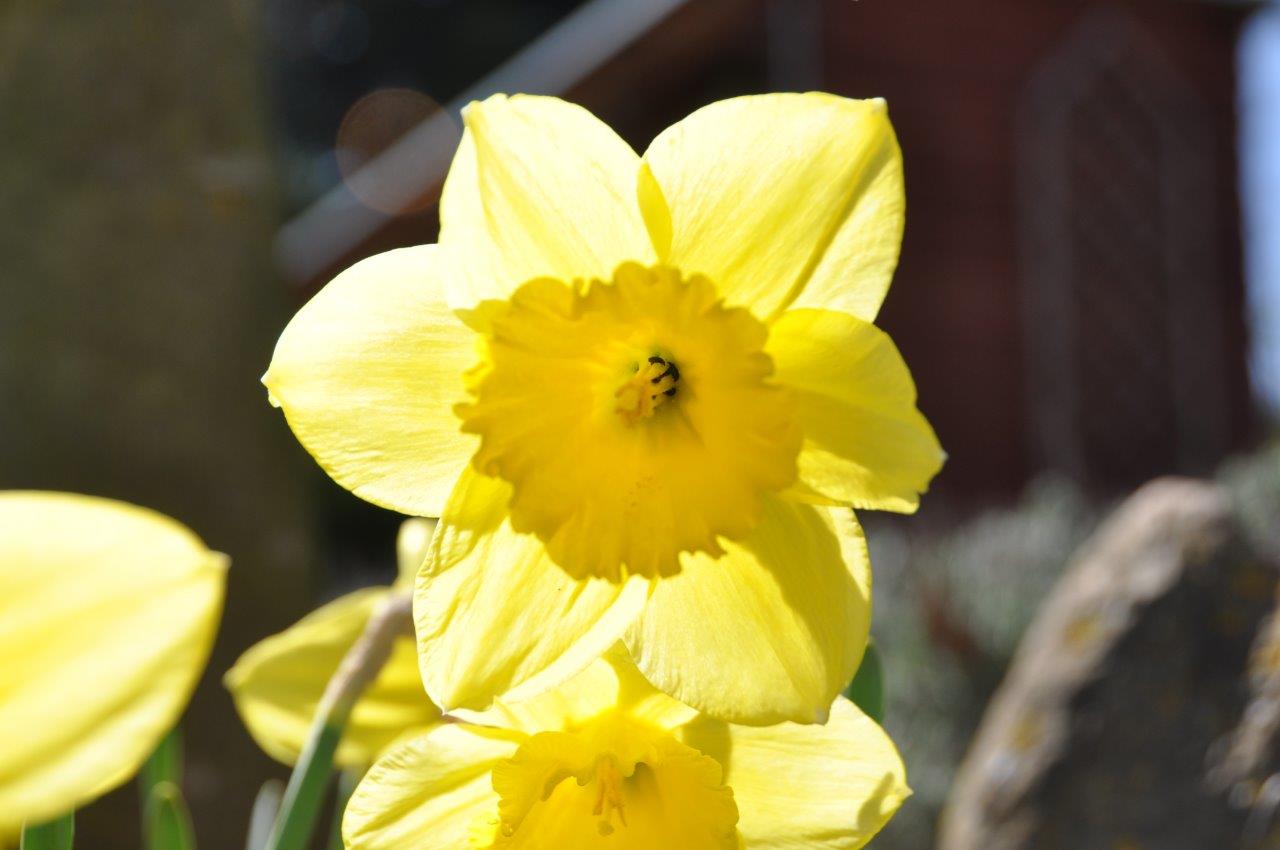 Abbildung 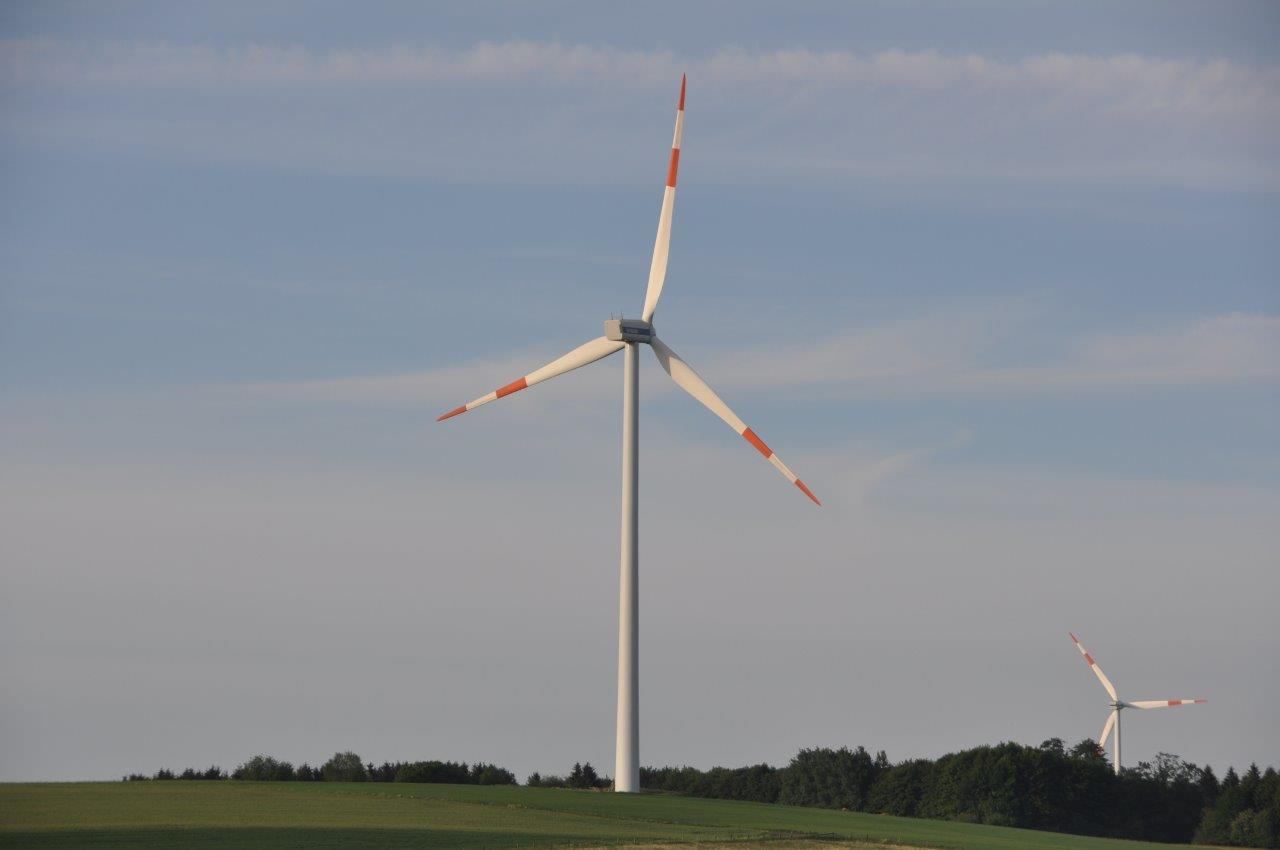 Abbildung 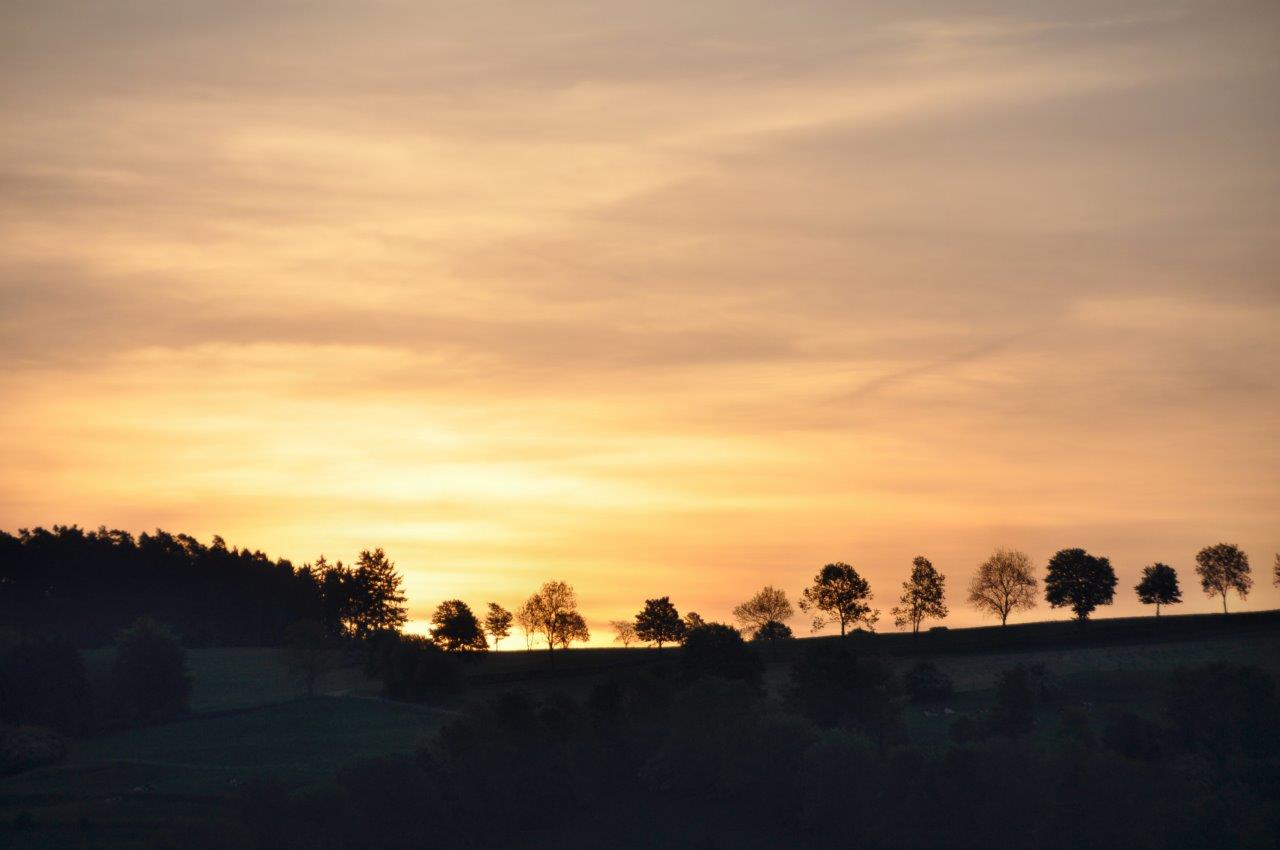 Abbildung 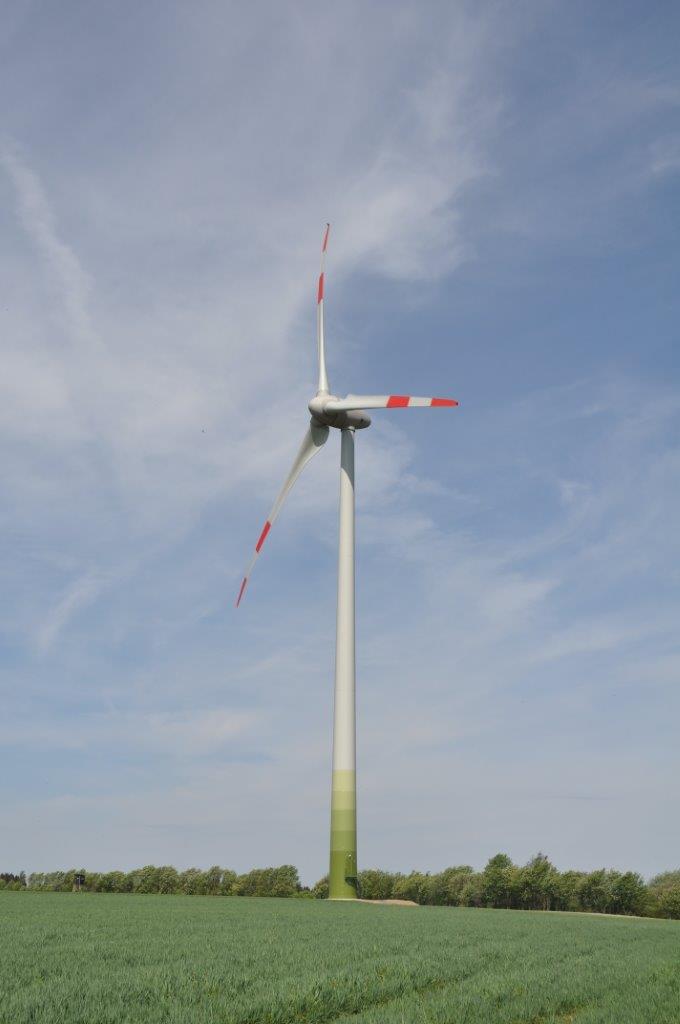 Abbildung 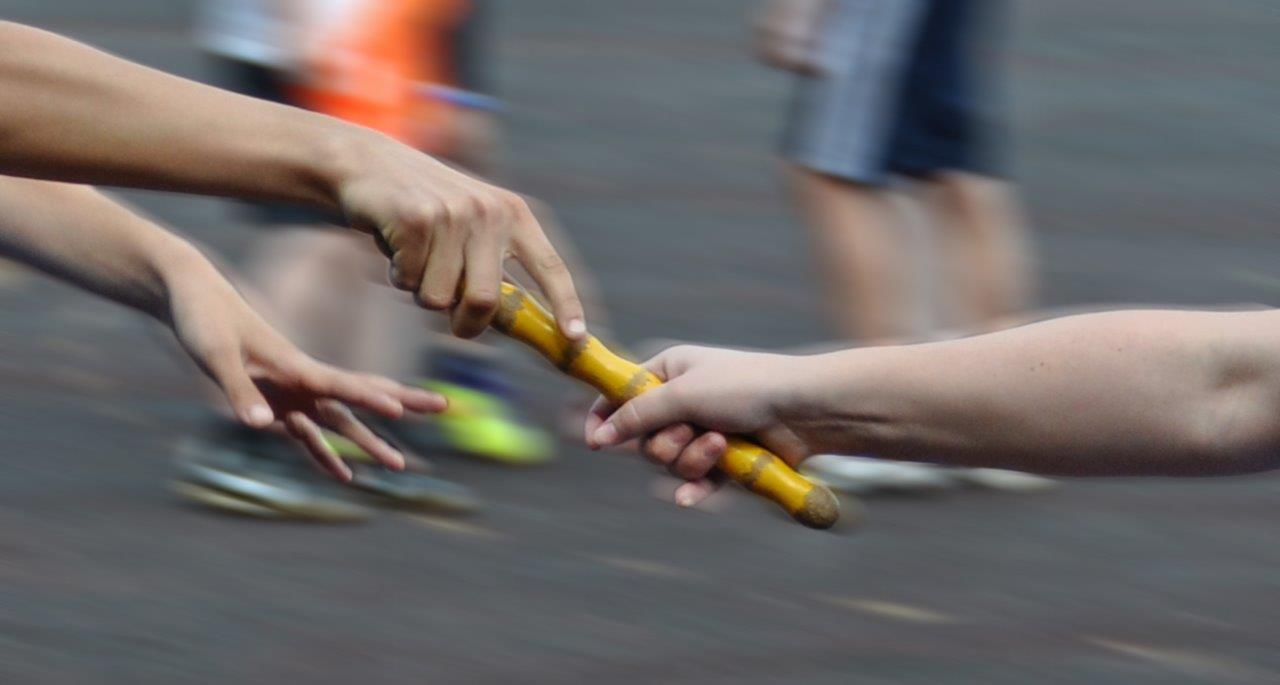 Abbildung 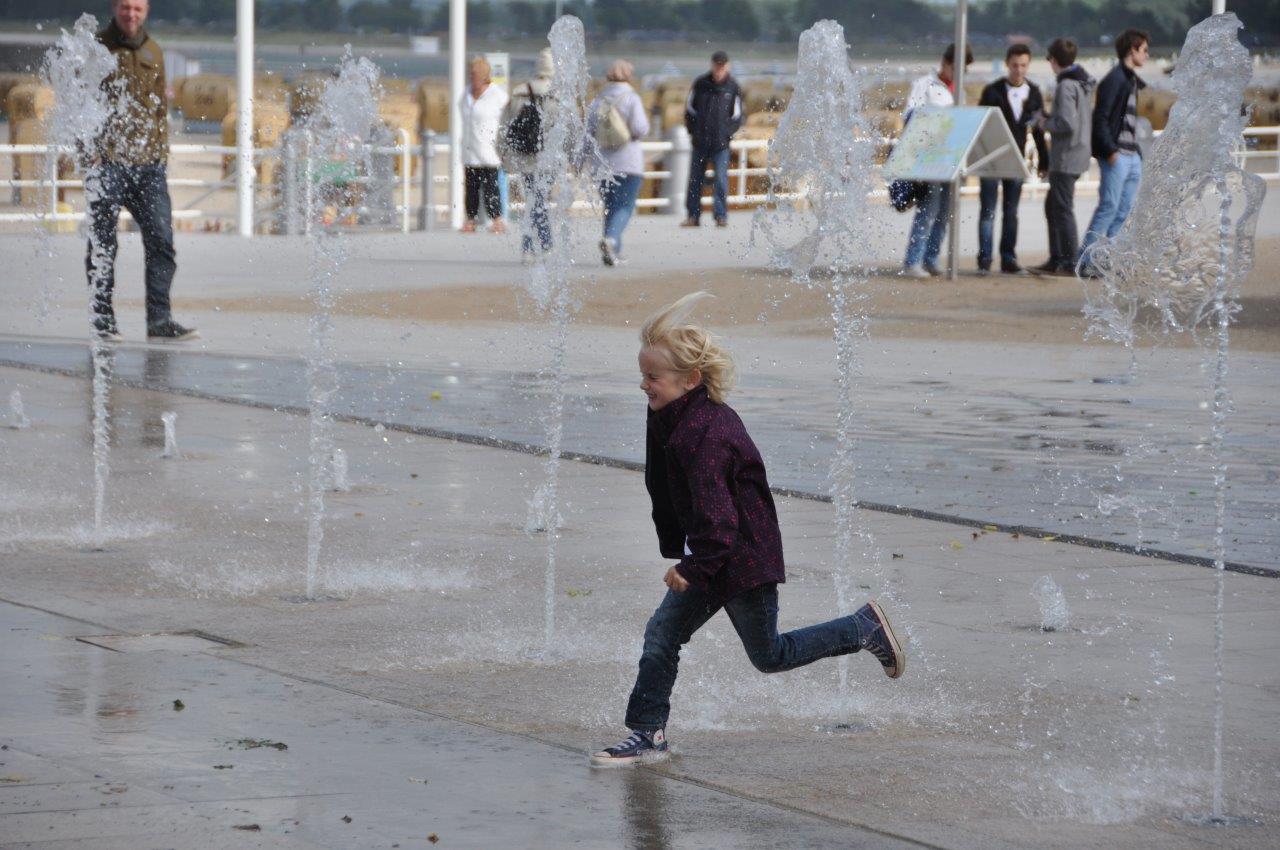 Abbildung 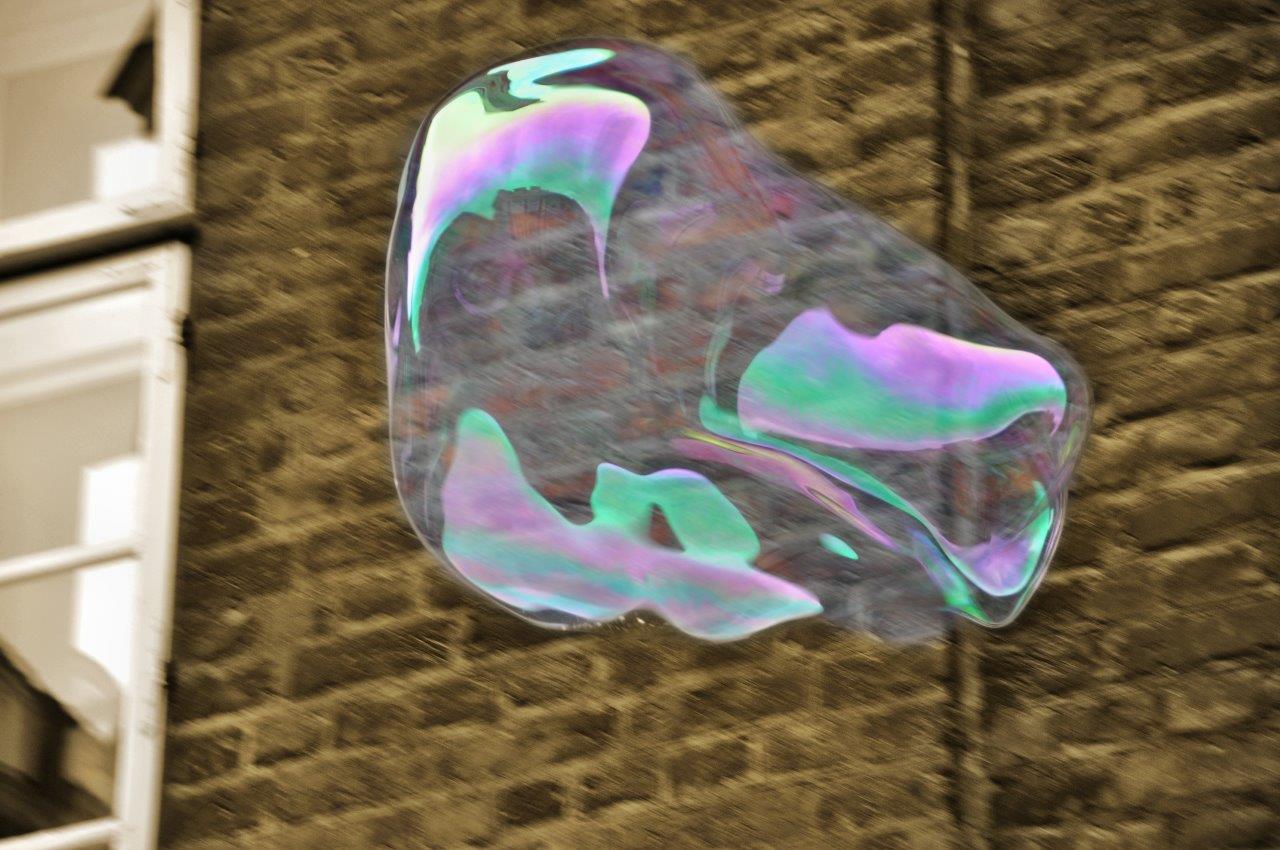 Abbildung 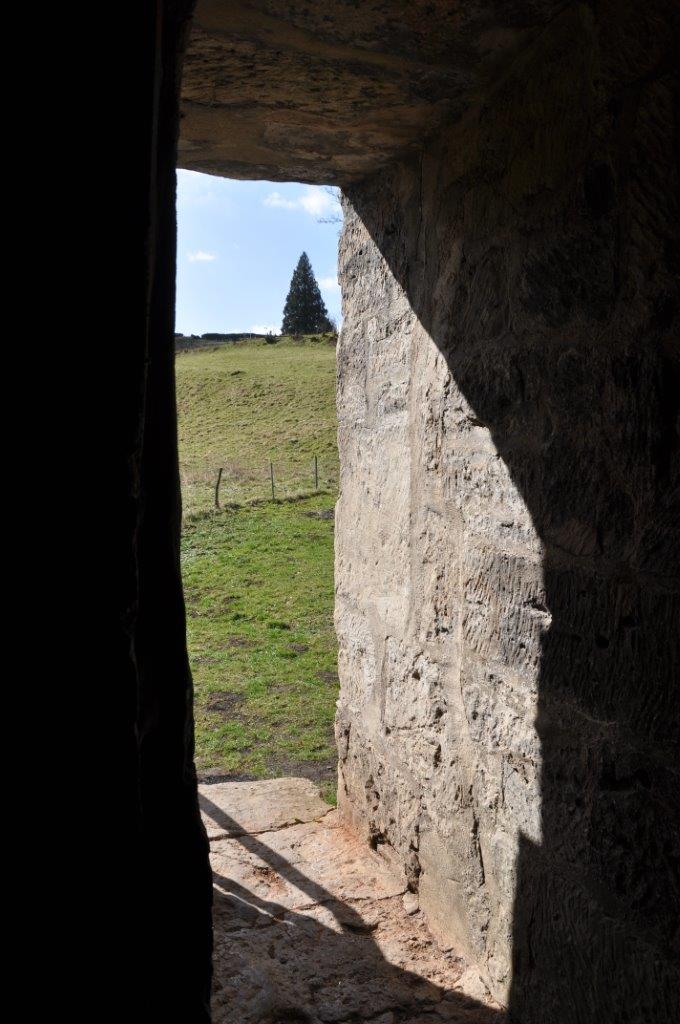 Abbildung 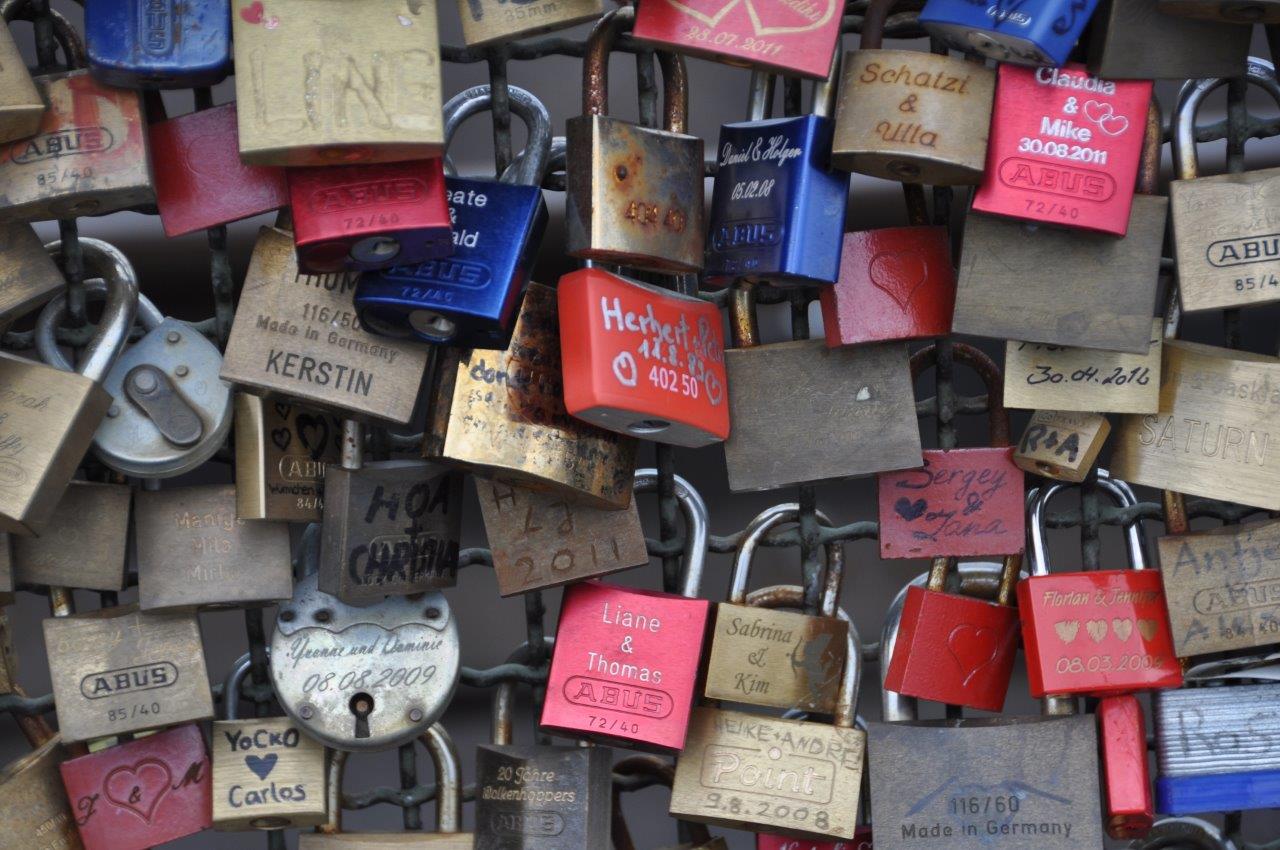 Abbildung 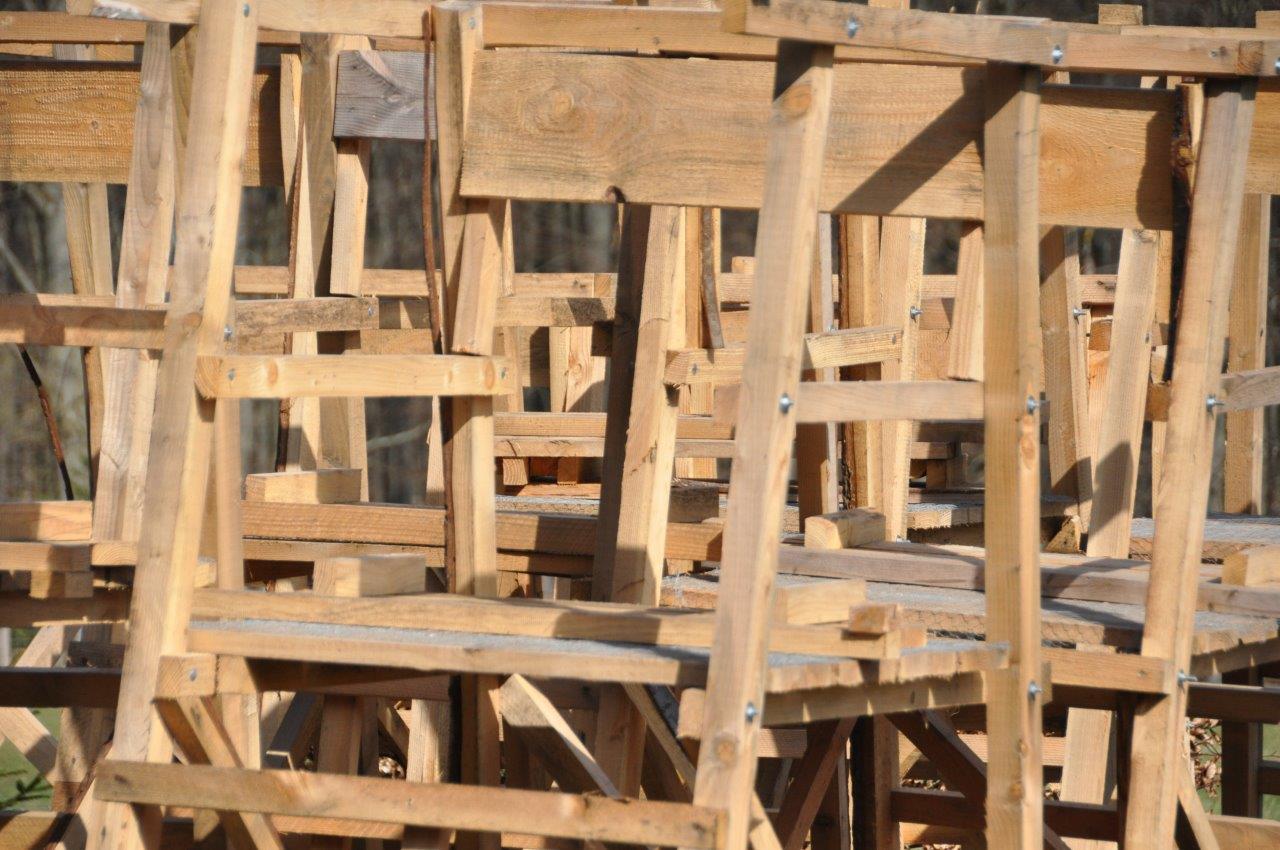 Abbildung 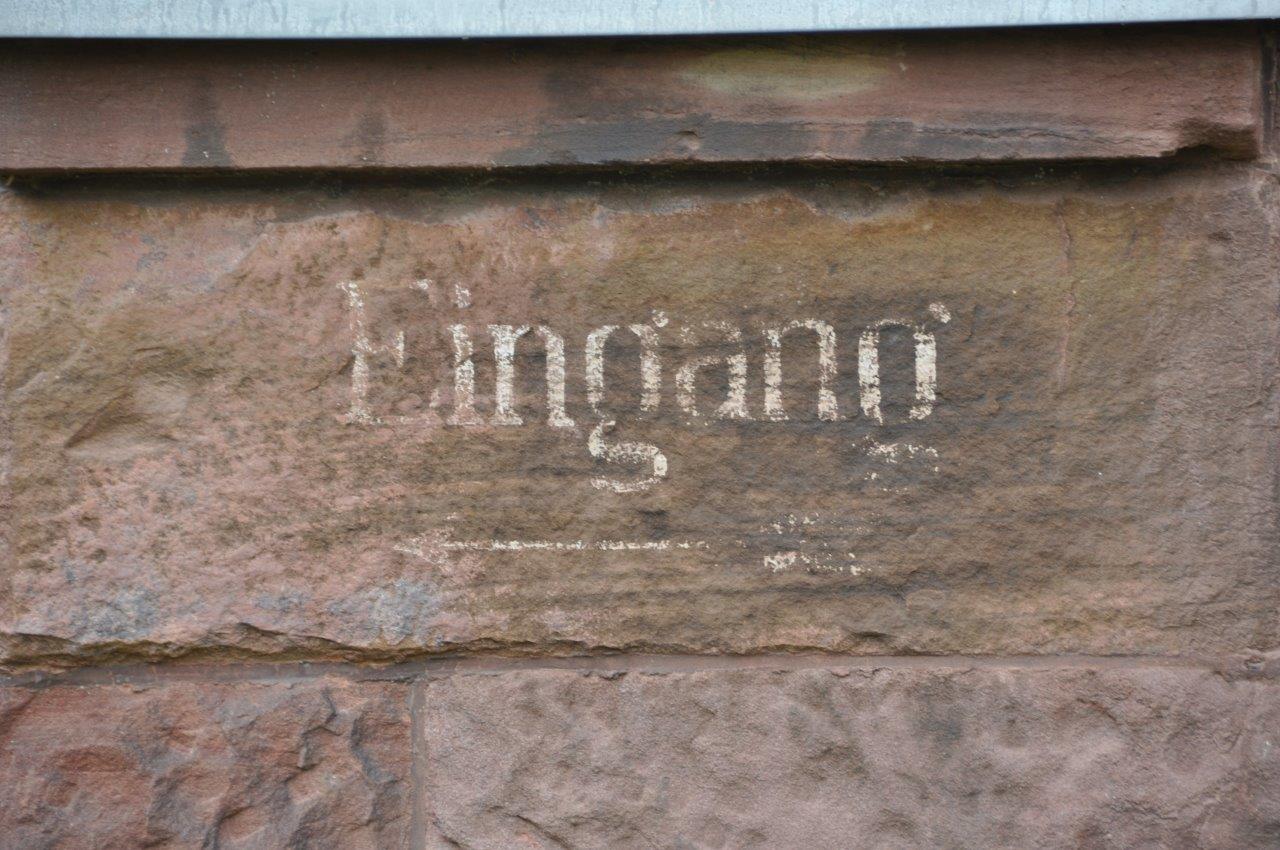 Abbildung 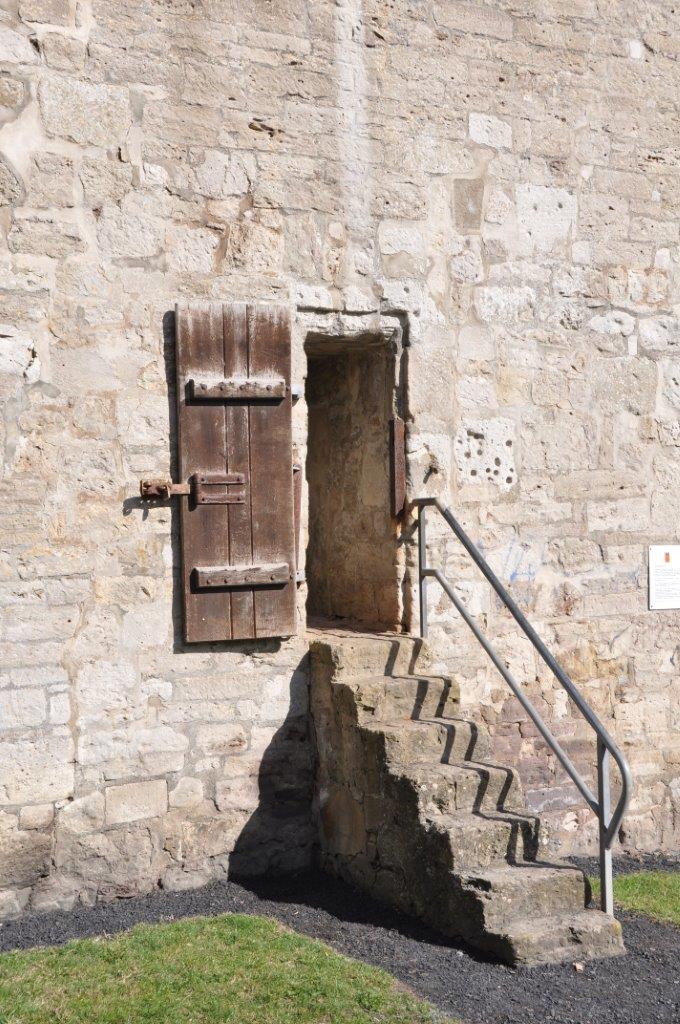 Abbildung 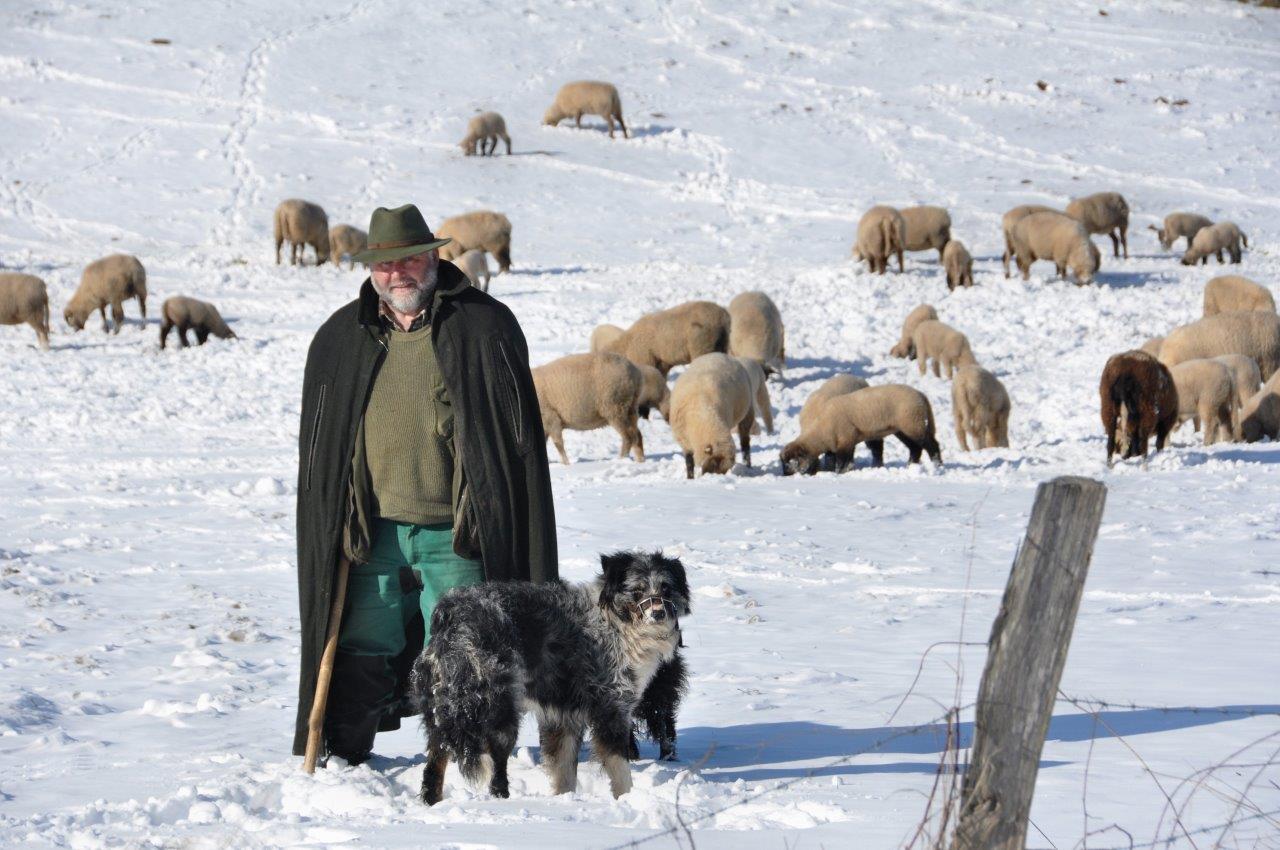 Abbildung 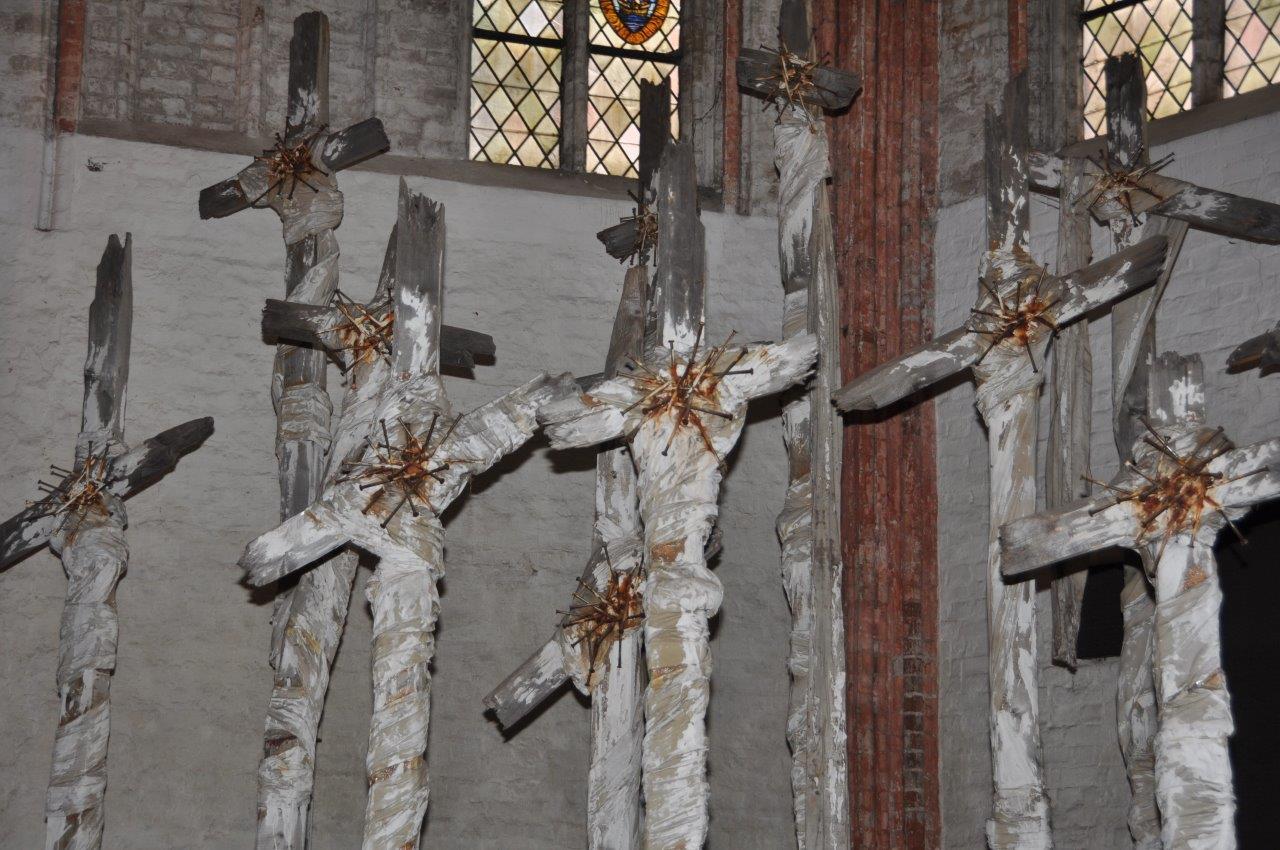 Abbildung 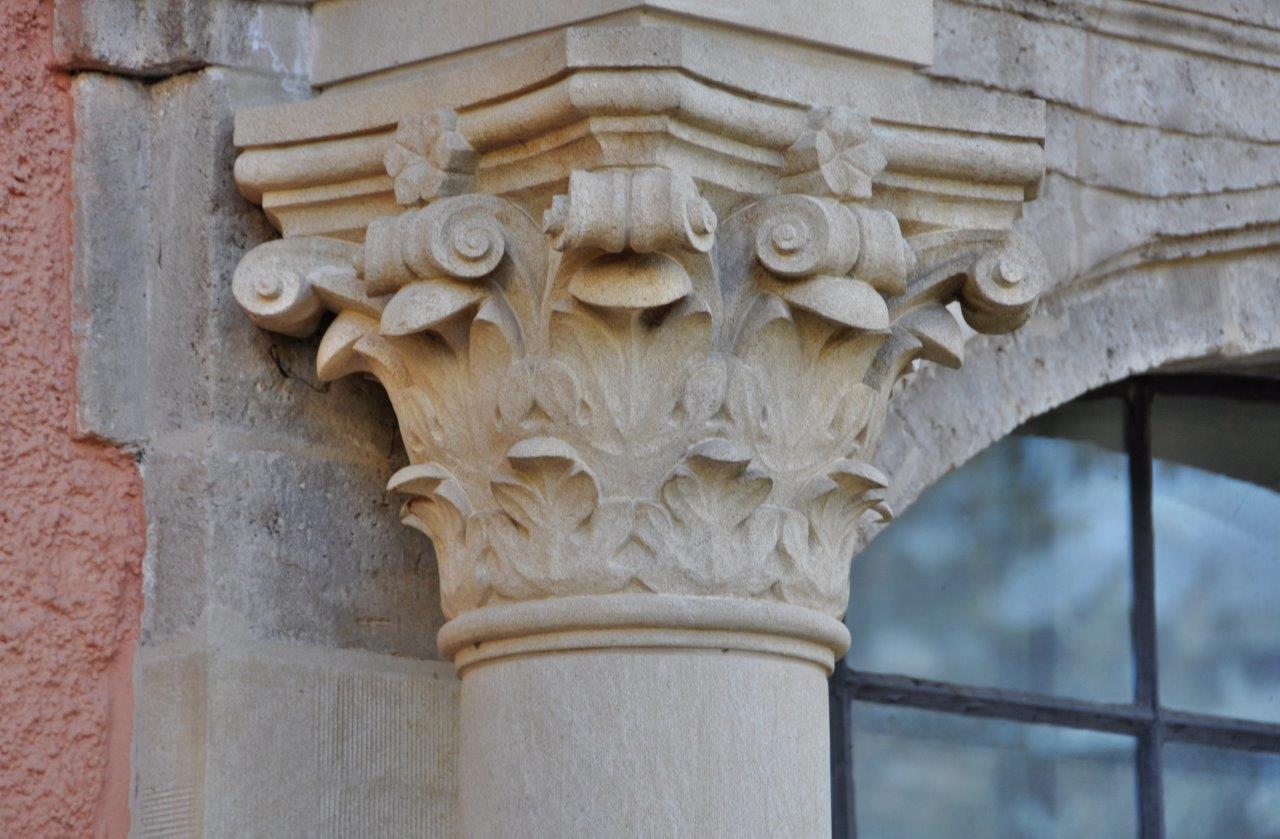 Abbildung 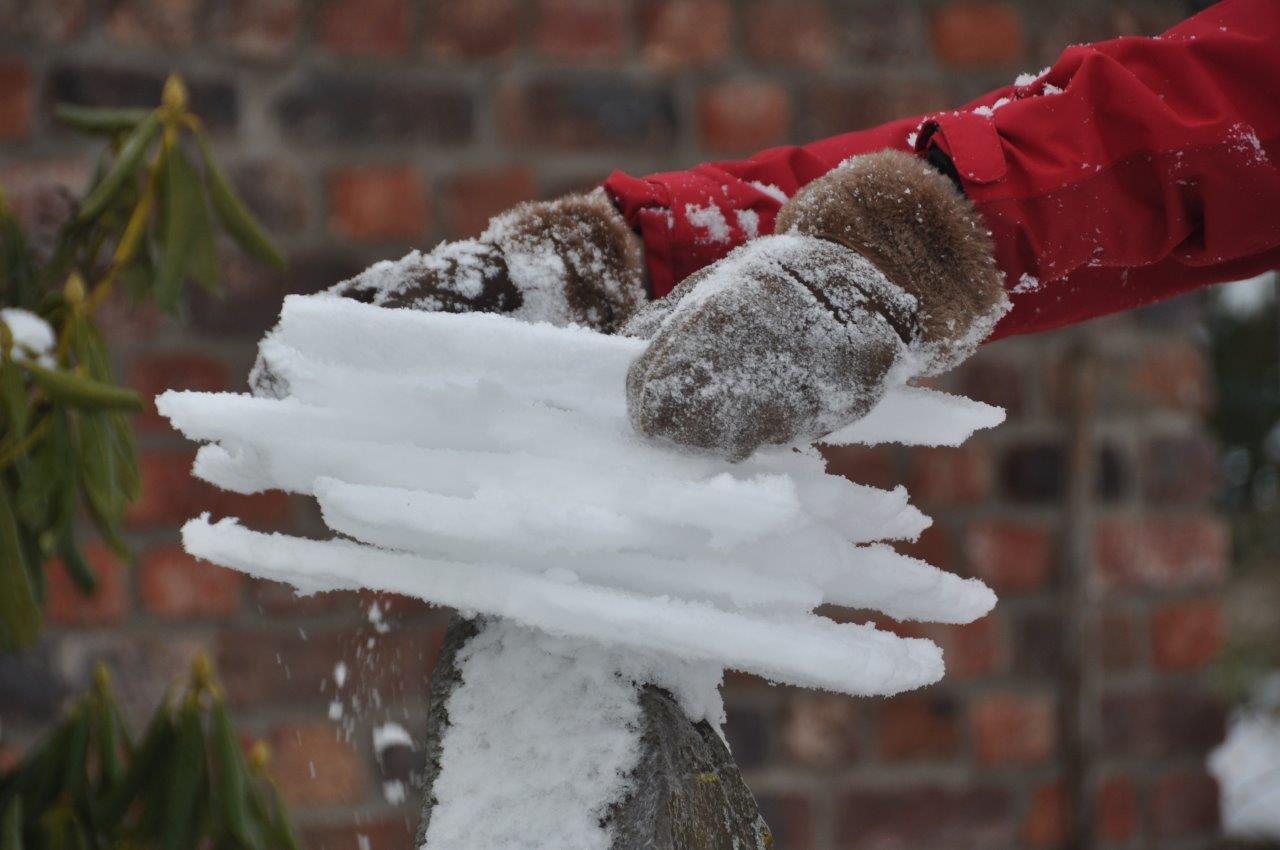 Abbildung 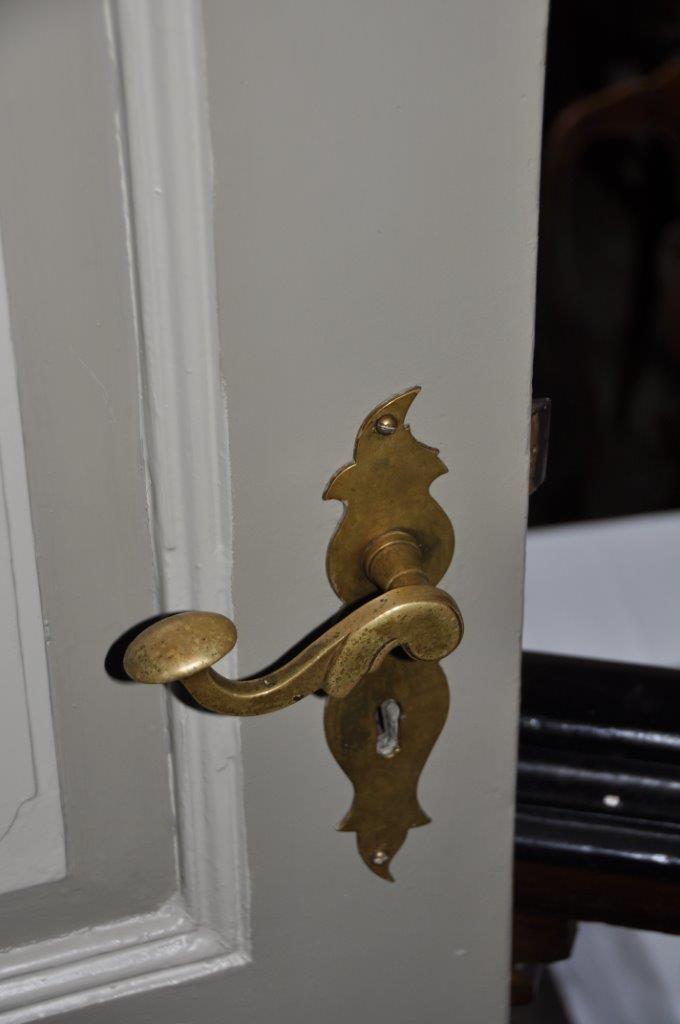 Abbildung 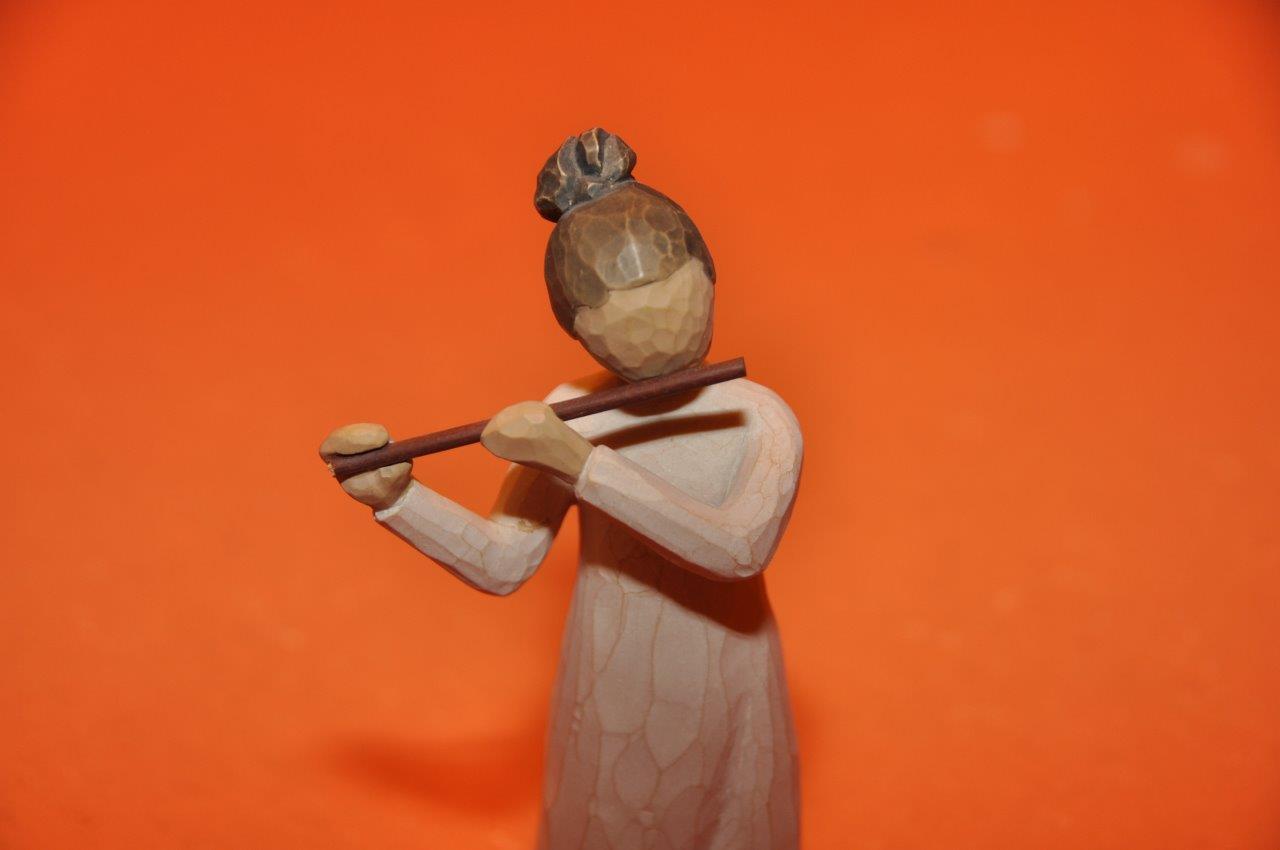 Abbildung 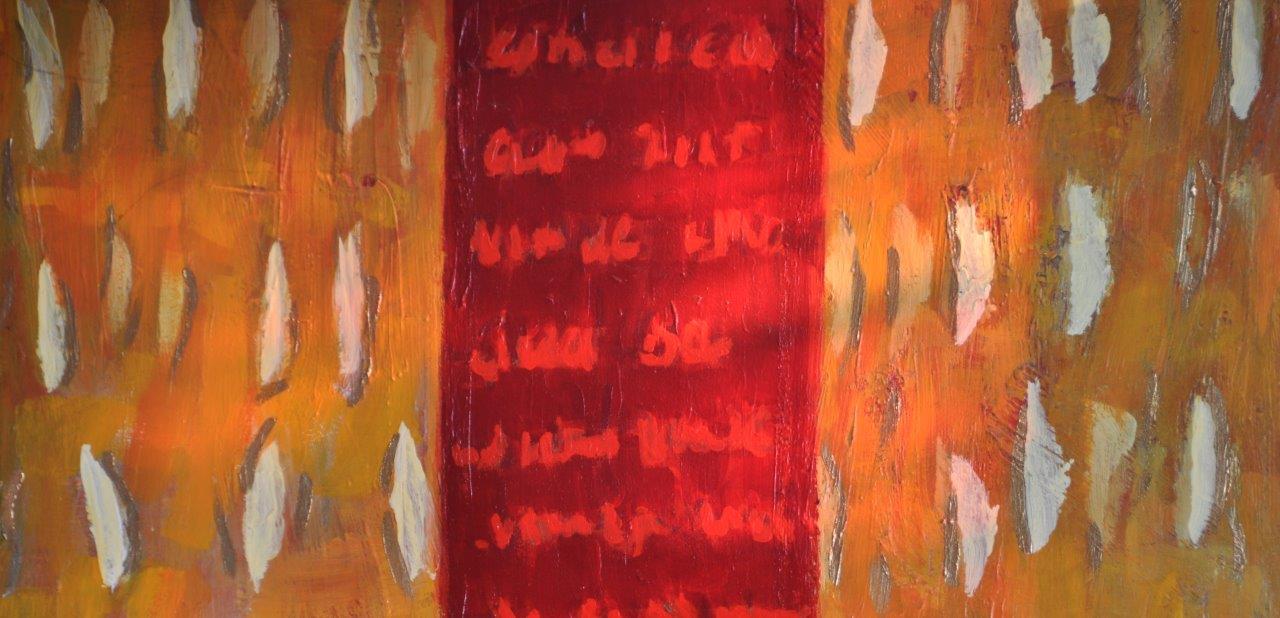 Abbildung 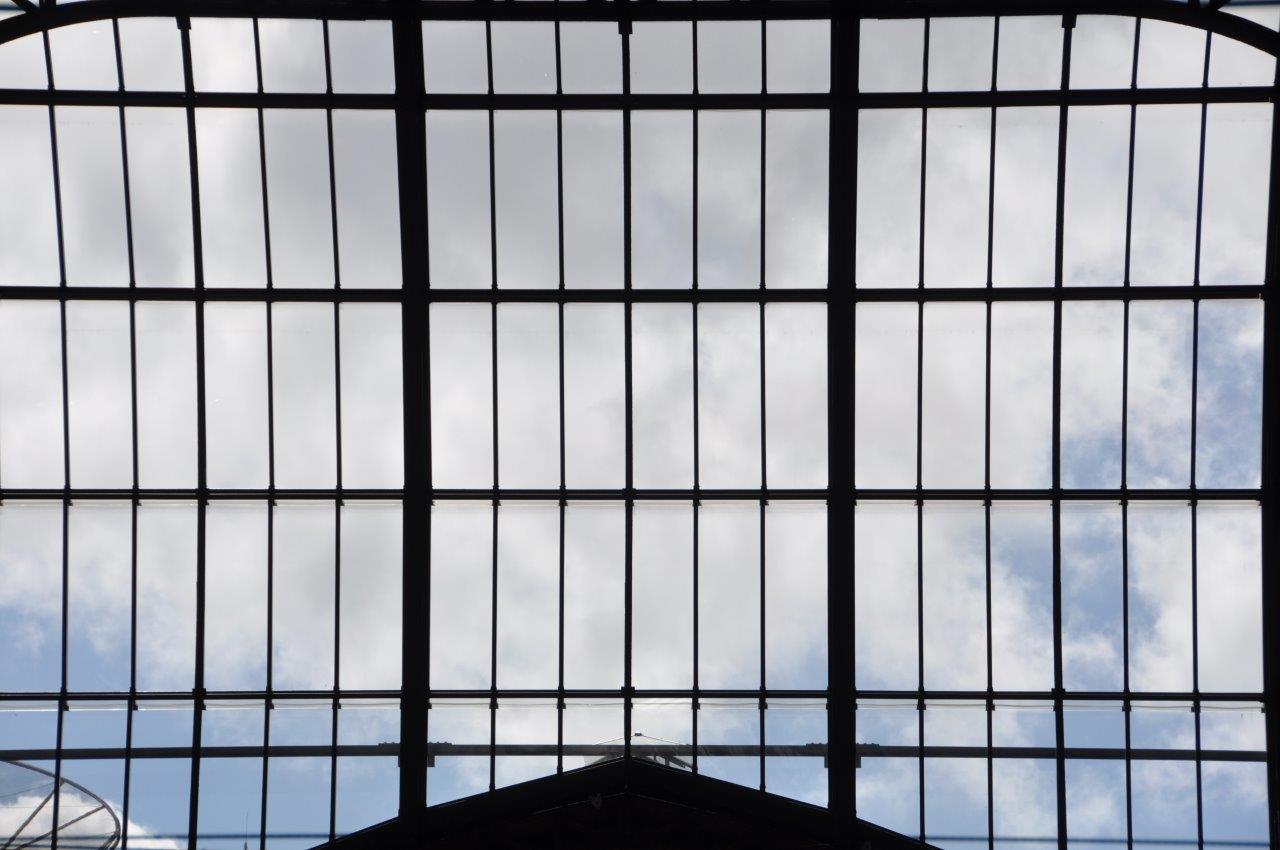 Abbildung 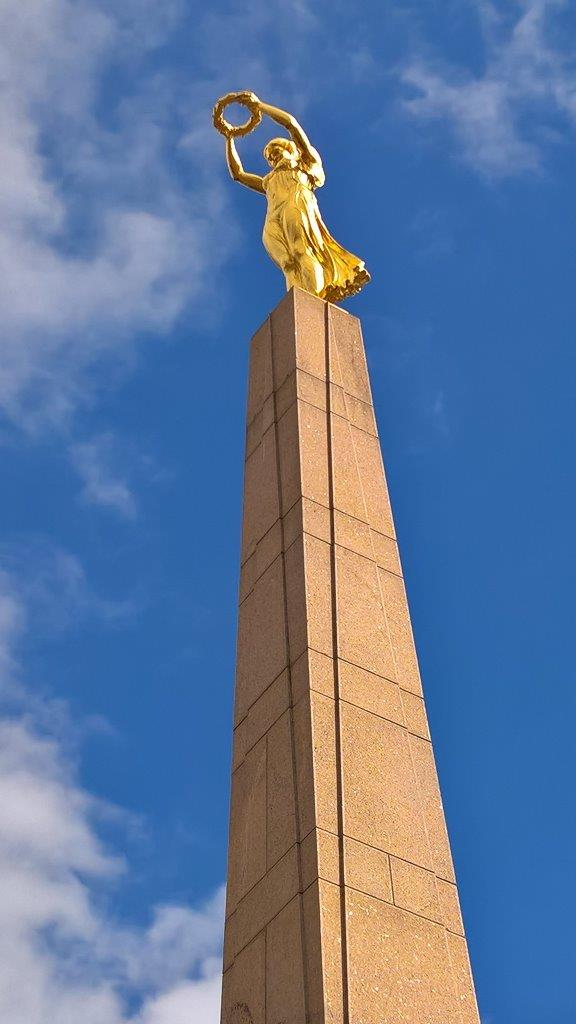 Abbildung 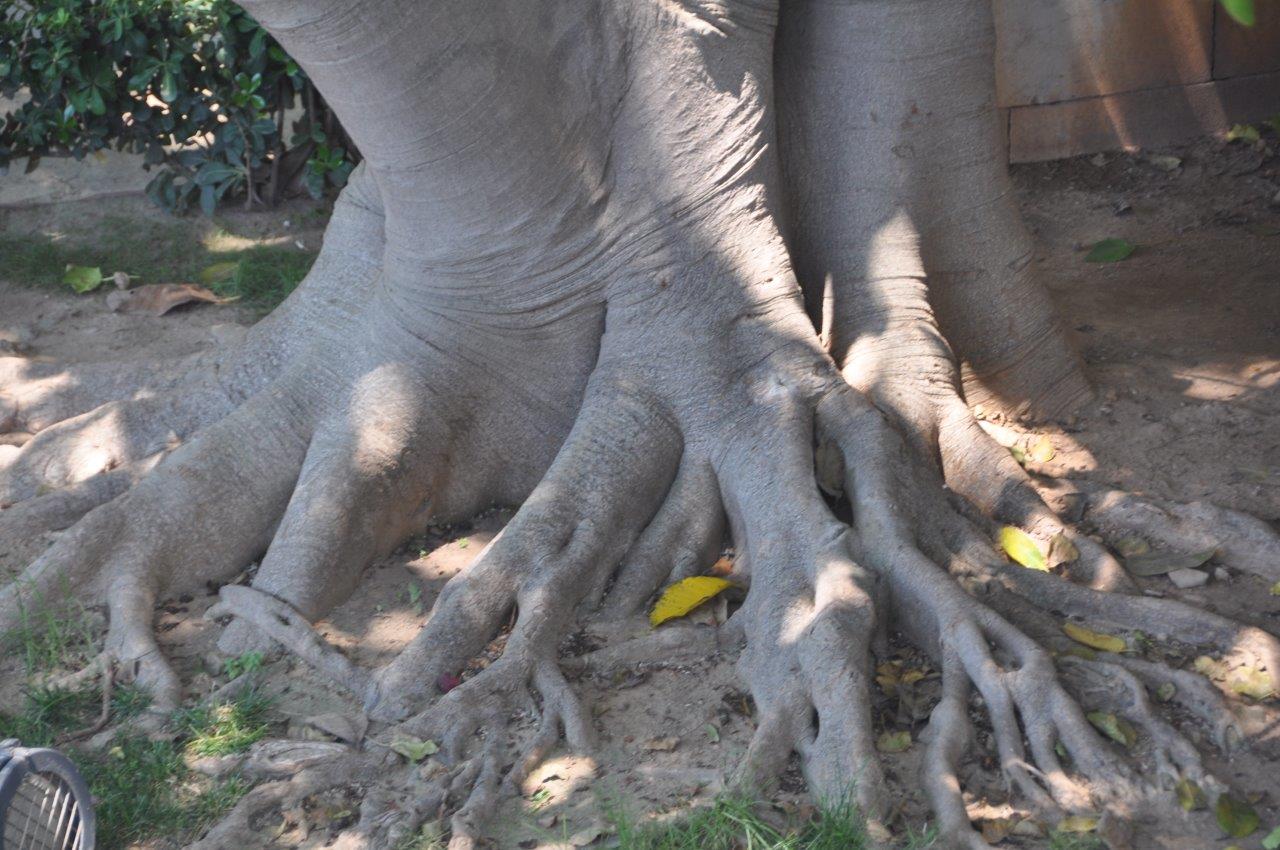 Abbildung 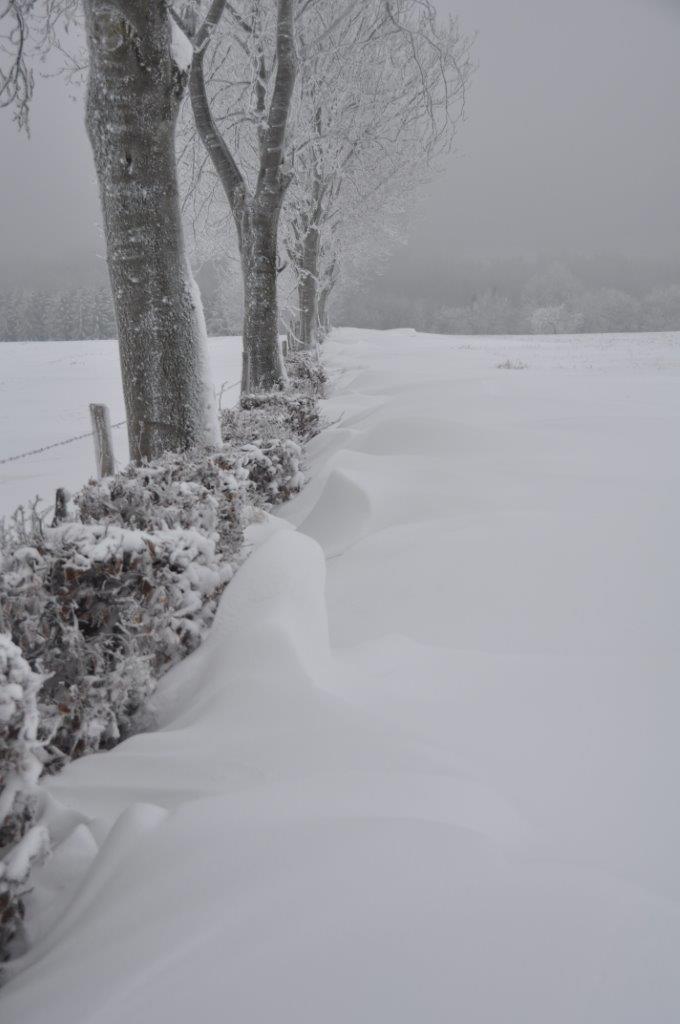 Abbildung 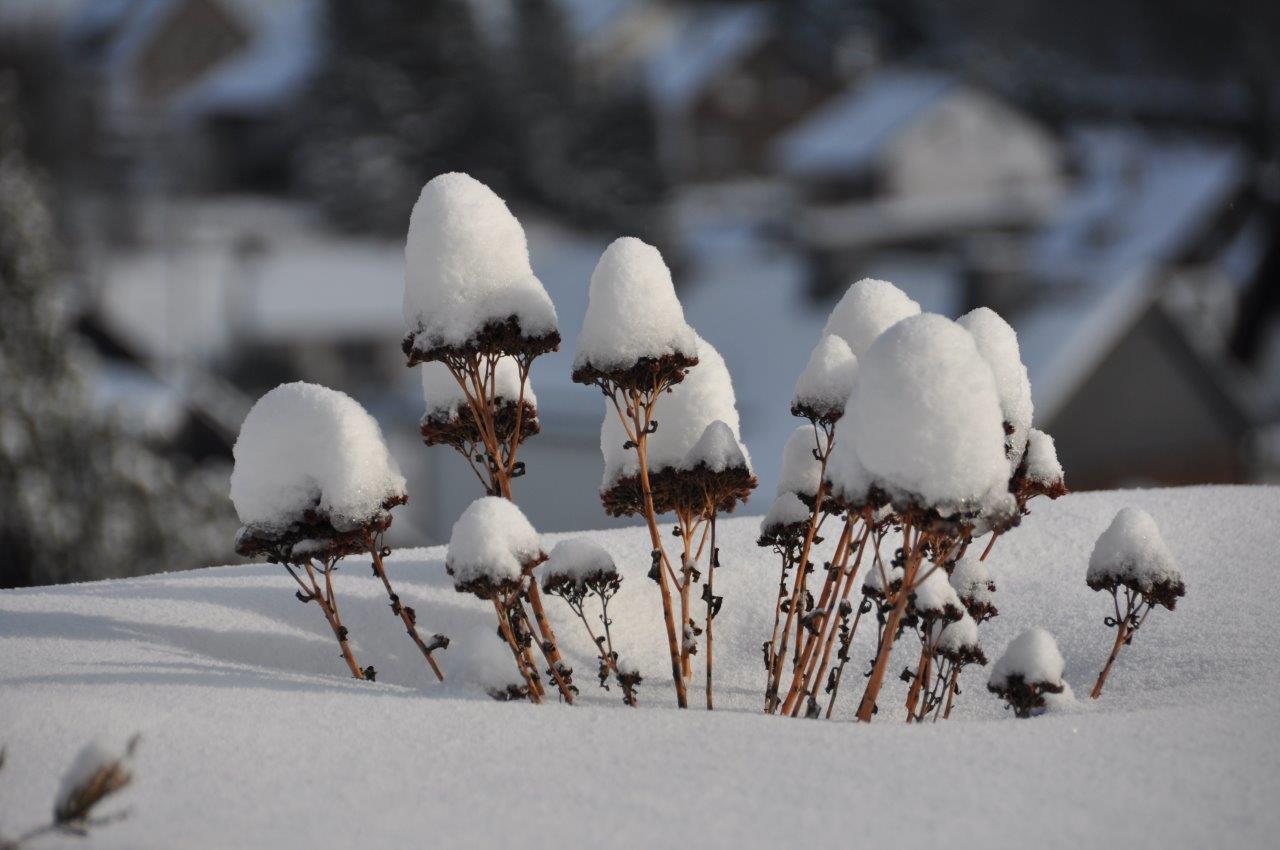 Abbildung 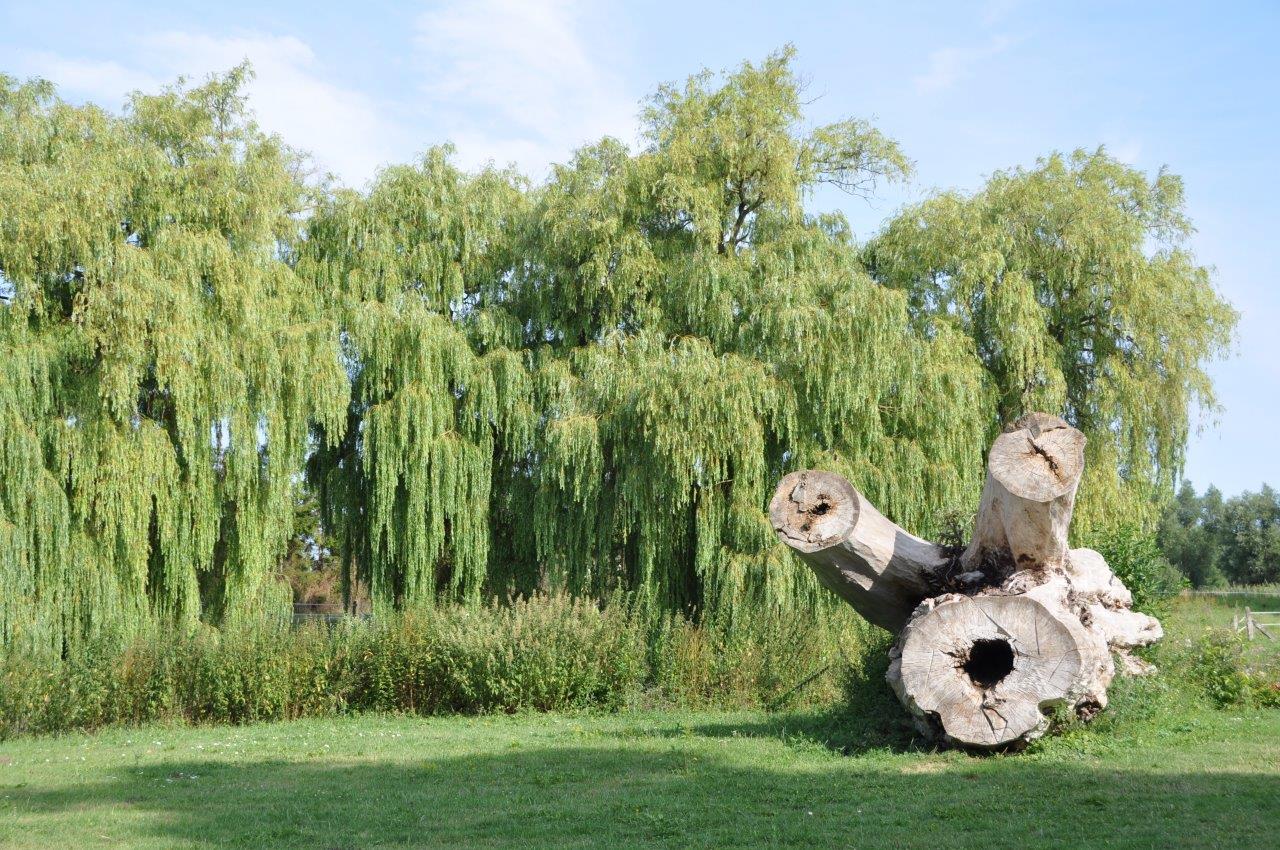 Abbildung 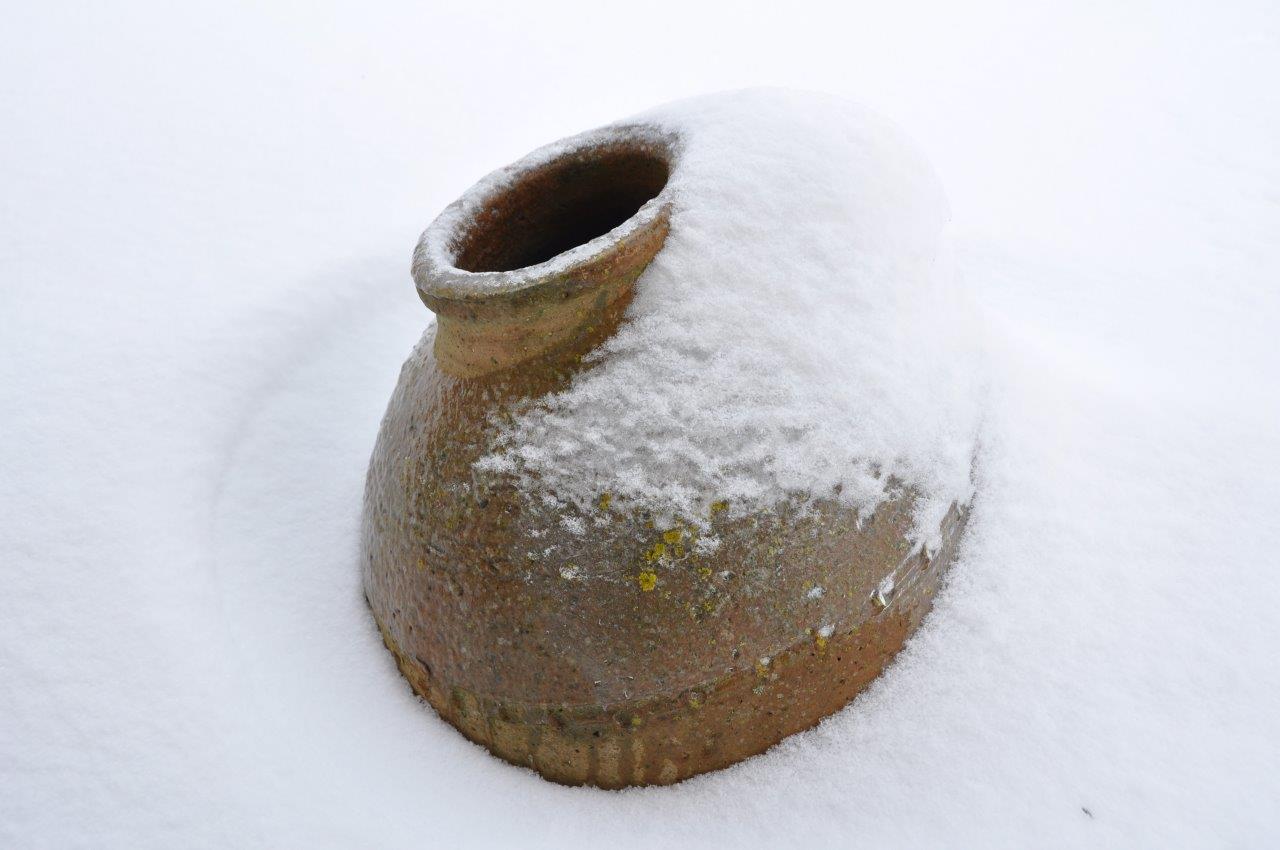 Abbildung 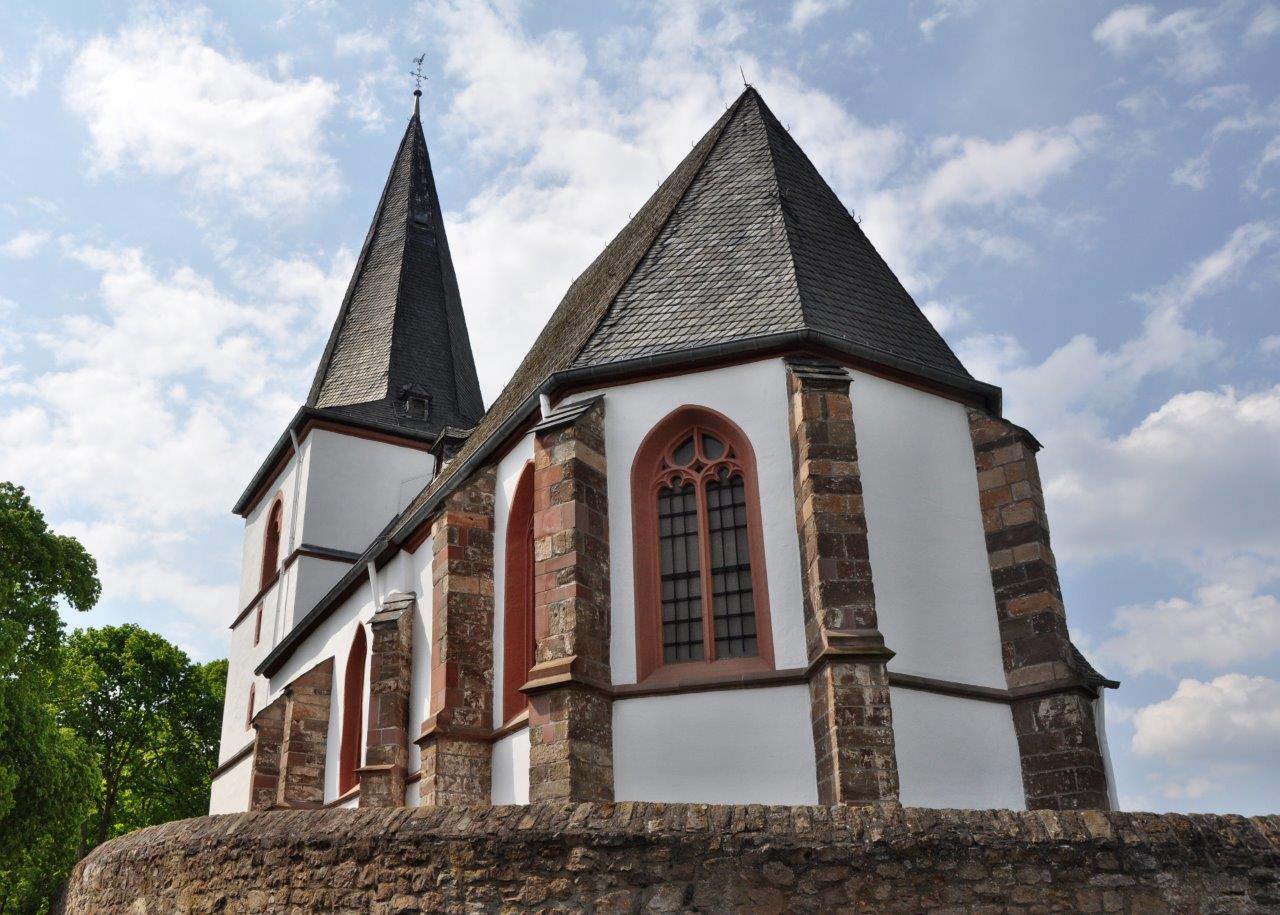 Abbildung 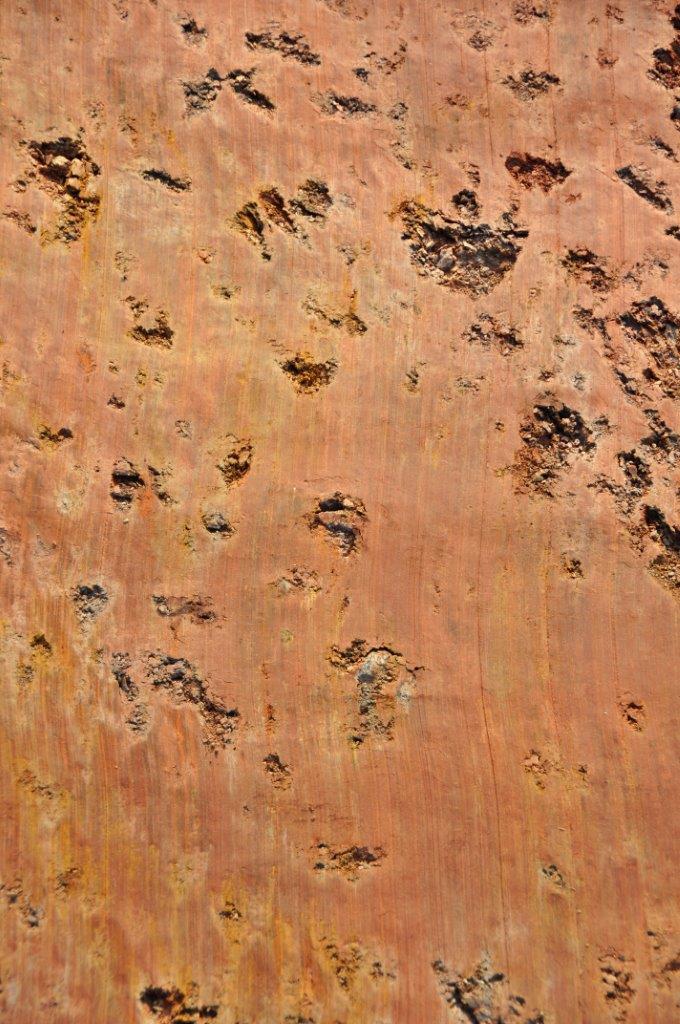 Abbildung 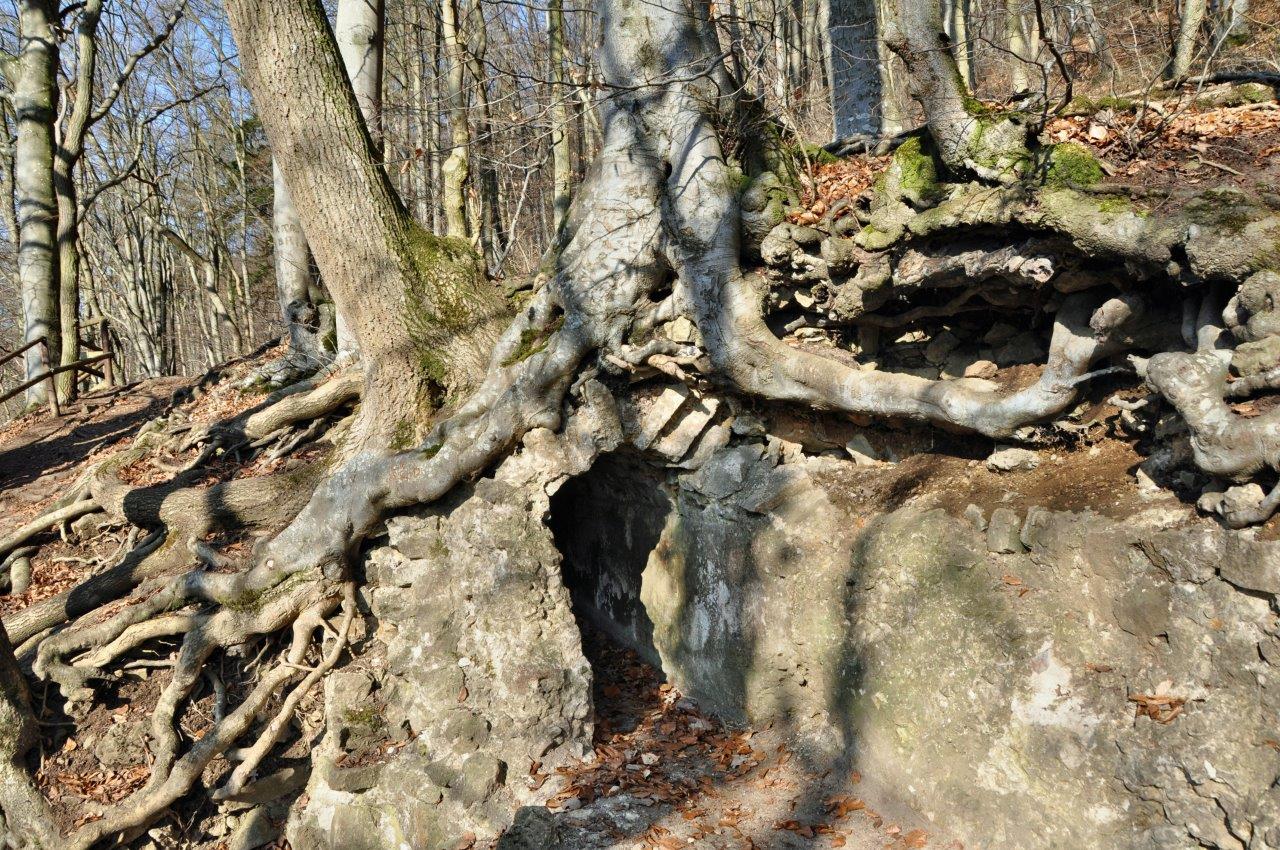 Abbildung 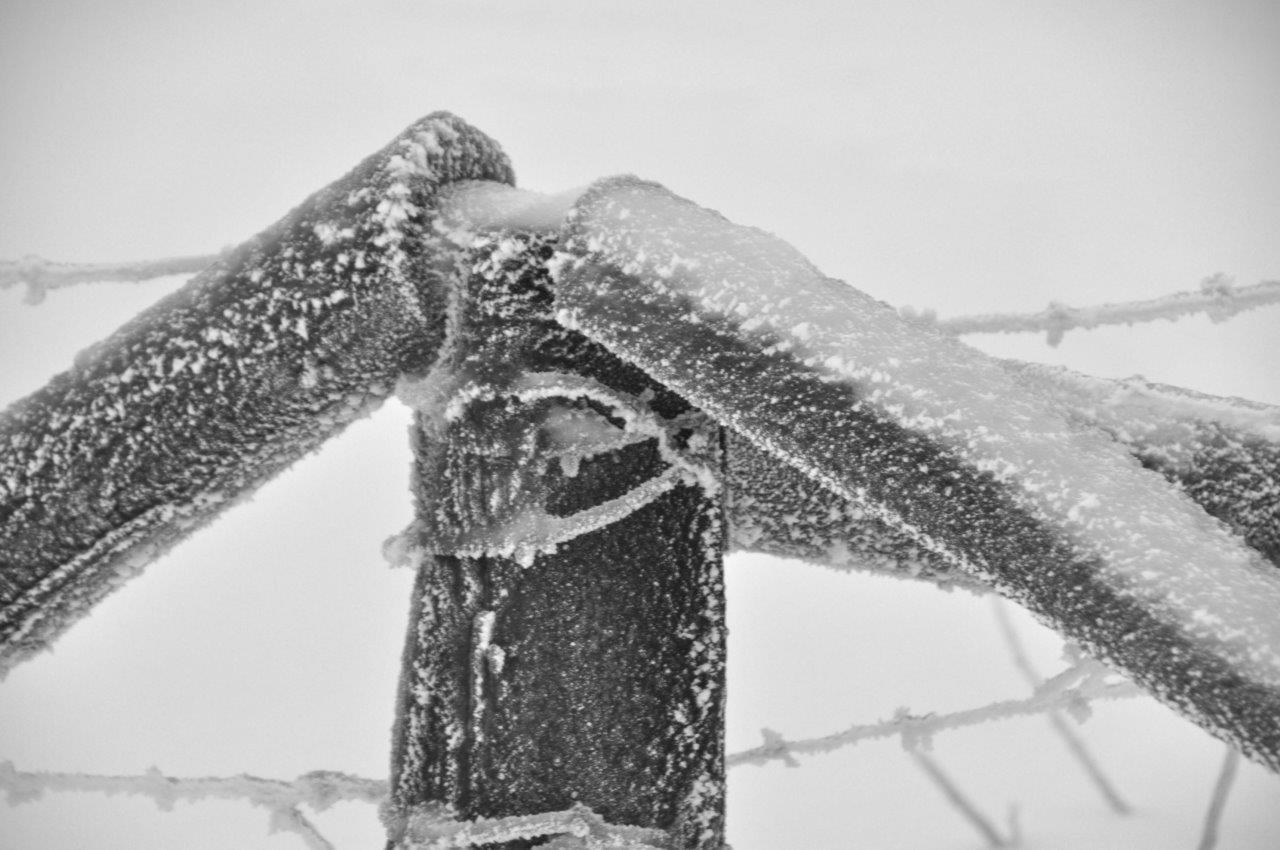 Abbildung 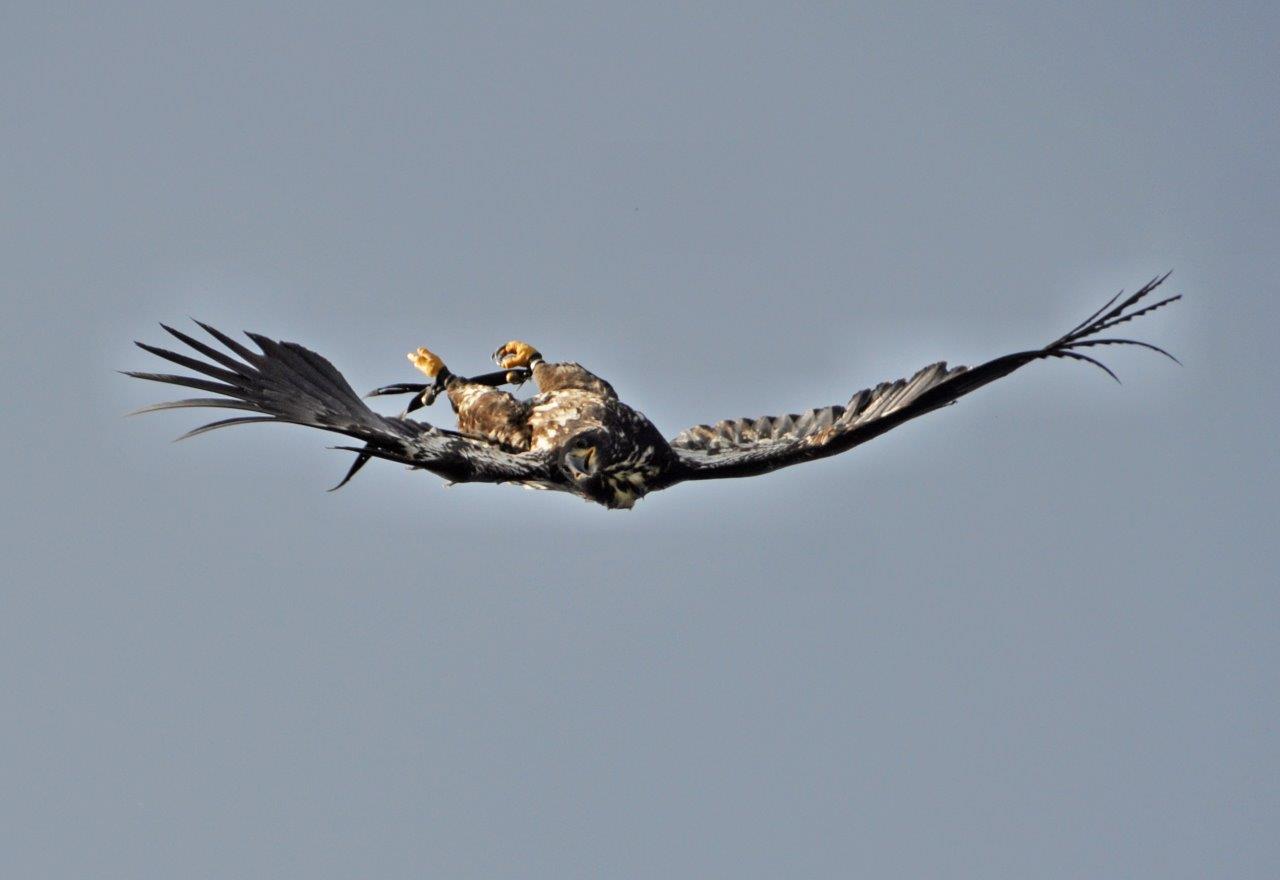 